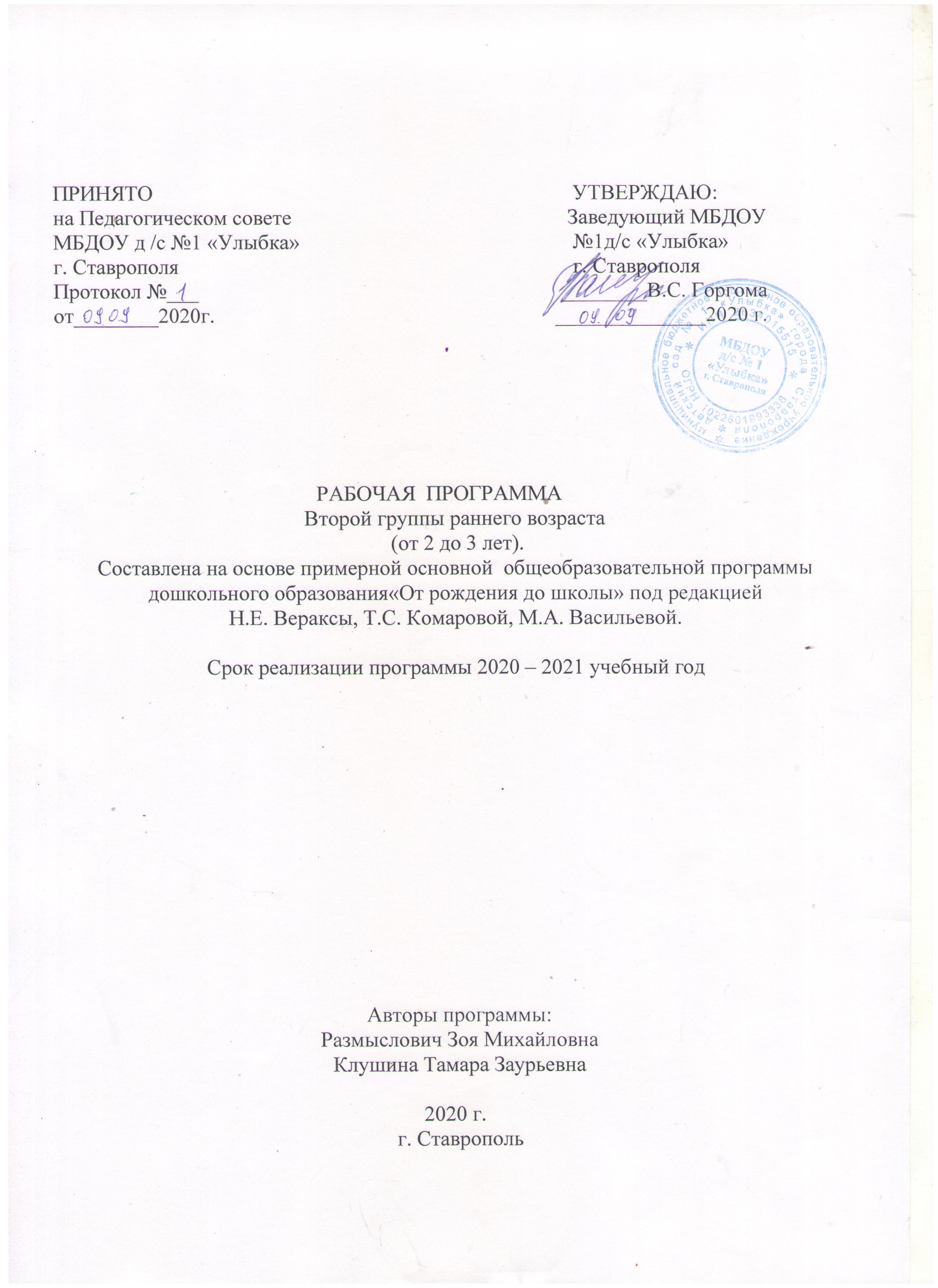 Содержание рабочей программы                                                     1. ЦЕЛЕВОЙ РАЗДЕЛ1.1. Пояснительная запискаРабочая программа по развитию детей группы раннего возраста  разработана на основе образовательной программы муниципального бюджетного дошкольного образовательного учреждения  детского сада №1 «Улыбка» г. Ставрополя в соответствии с введением в действие ФГОС ДО. Рабочая программа по развитию детей второй  группы раннего возраста  обеспечивает разностороннее развитие детей в возрасте от 2 до 3 лет с учётом их возрастных и индивидуальных особенностей по основным направлениям - физическому, социально-коммуникативному, познавательному, речевому и художественно – эстетическому.Реализуемая программа строится на принципе личностно–развивающего и гуманистического характера взаимодействия взрослого с детьми.Данная программа разработана в соответствии со следующими нормативными документами:• Конституция РФ, ст. 43, 72.• Конвенция о правах ребенка (.).• Закон РФ «Об образовании».• Типовое положение о ДОУ.• СанПиН 2.4.1.3049-13• Устав ДОУ.• ФГОС ДО.1.2. Нормативные документыДанная программа разработана в соответствии со следующими нормативными документами:• Конституция РФ, ст. 43, 72.• Конвенция о правах ребенка (1989 г.) • Федеральный закон от 29 декабря 2012 г. № 273-ФЗ «Об образовании в Российской Федерации» • «Федеральный государственный образовательный стандарт дошкольного образования». Приказ Министерства образования и науки Российской Федерации от 17 октября 2013 г. № 1155•Приказ Министерства образования и науки Российской Федерации от30 августа 2013 года N 1014 «Об утверждении порядка организации и осуществления образовательной деятельности по основным общеобразовательным программам – образовательным программам дошкольного образования»•Постановление Главного государственного санитарного врача Российской Федерации от 15 мая 2013 г. N 26 г. Москва "Об утверждении СанПиН 2.4.1.3049-13 «Санитарно - эпидемиологические требования к устройству, содержанию и организации режима работы дошкольных образовательных организаций»1.3.  Цели и задачи программыЦель: Создание благоприятных условий для полноценного проживания ребенком дошкольного детства, формирование основ базовой культуры личности, всестороннее развитие психических и физических качеств в соответствии с возрастными и индивидуальными особенностями, подготовка к жизни в современном обществе, к обучению в школе, обеспечение безопасности жизнедеятельности дошкольника.Особое внимание в Программе уделяется развитию личности ребенка, сохранению и укреплению здоровья детей, а также воспитанию у дошкольников таких качеств, как:Патриотизм;Активная жизненная позиция;Творческий подход в решении различных жизненных ситуации;Уважение к традиционным ценностям.Эти цели реализуются в процессе разнообразных видов детской деятельности:Игровой , коммуникативной, трудовой, познавательно - исcледовательской, продуктивной , музыкально- художественной, чтения.         Для достижения целей Программы первостепенное значение имеют:1. Забота о здоровье, эмоциональном благополучии и своевременном развитии каждого ребенка.2. Создание в группах атмосферы гуманного и доброжелательного отношения ко всем воспитанникам, что позволяет растить их общительными, добрыми, любознательными, инициативными, стремящимися к самостоятельности и творчеству.3. Максимальное использование разнообразных видов детской деятельности, их интеграция в целях повышения эффективности воспитательно-образовательного процесса.4. Творческая организация (креативность) воспитательно-образовательного процесса.5. Вариативность использования образовательного материала, позволяющего развивать творчество в соответствии с интересами и наклонностями каждого ребенка.6. Уважительное отношение к результатам детского творчества.7. Единство подходов к воспитанию детей в условиях дошкольного образовательного учреждения и семьи.8. Соблюдение в работе детского сада и начальной школы преемственности, исключающей умственные и физические перегрузки в содержании образования детей дошкольного возраста, обеспечивая отсутствие давления предметного обучения.Основные задачи образовательных областей:Социально – коммуникативное развитие:Социализация, развитие общения, нравственное воспитание.Усвоение норм и ценностей, принятых в обществе, воспитание моральных и нравственных качеств ребенка, формирование умения правильно оценивать свои поступки и поступки сверстников.Развитие общения и взаимодействия ребенка с взрослыми и сверстниками, развитие социального и эмоционального интеллекта, эмоциональной отзывчивости, сопереживания, уважительного и доброжелательного отношения к окружающим.Формирование готовности детей к совместной деятельности, развитие умения договариваться, самостоятельно разрешать конфликты со сверстниками.Ребенок в семье и сообществе. Формирование образа Я, уважительного отношения и чувства принадлежности к своей семье и к сообществу детей и взрослых в организации; формирование гендерной, семейной, гражданской принадлежности; воспитание любви к Родине, гордости за ее достижения, патриотических чувств.Самообслуживание, самостоятельность, трудовое воспитание. Развитие навыков самообслуживания; становление самостоятельности, целенаправленности и саморегуляции собственных действий.Воспитание культурно-гигиенических навыков.Формирование позитивных установок к различным видам труда и творчества, воспитание положительного отношения к труду, желания трудиться.Воспитание ценностного отношения к собственному труду, труду других людей и его результатам. Формирование умения ответственно относиться к порученному заданию (умение и желание доводить дело до конца, стремление сделать его хорошо).Формирование основ безопасности.Формирование первичных представлений о безопасном поведении в быту, социуме, природе. Воспитание осознанного отношения к выполнению правил безопасности.Формирование осторожного и осмотрительного отношения к потенциально опасным для человека и окружающего мира природы ситуациям.Формирование представлений о некоторых типичных опасных ситуациях и способах поведения в них.Формирование элементарных представлений о правилах безопасности дорожного движения; воспитание осознанного отношения к необходимости выполнения этих правил.Игровая деятельность. Создание условий для развития игровой деятельности детей. Формирование игровых умений, развитых культурных форм игры. Развитие у детей интереса к различным видам игр. Всестороннее воспитание и гармоничное развитие детей в игре (эмоционально-нравственное, умственное, физическое, художественно-эстетическое и социально-коммуникативное).Развитие самостоятельности, инициативы, творчества, навыков саморегуляции; формирование доброжелательного отношения к сверстникам, умения взаимодействовать, договариваться, самостоятельно разрешать конфликтные ситуацииПознавательное развитие:Развитие познавательно-исследовательской деятельности.Развитие познавательных интересов детей, расширение опыта ориентировки в окружающем, сенсорное развитие, развитие любознательности и познавательной мотивации; формирование познавательных действий, становление сознания; развитие воображения и творческой активности. Формирование первичных представлений об объектах окружающего мира, о свойствах и отношениях объектов окружающего мира: форме, цвете,размере, материале, звучании, ритме, темпе, причинах и следствиях и др.Развитие восприятия, внимания, памяти, наблюдательности, способности анализировать, сравнивать, выделять характерные, существенные признаки предметов и явлений окружающего мира; умения устанавливать простейшие связи между предметами и явлениями, делать простейшие обобщения.Ознакомление с предметным окружением. Ознакомление с предметным миром (название, функция, назначение, свойства и качества предмета); восприятие предмета как творения человеческой мысли и результата труда.Формирование первичных представлений о многообразии предметного окружения; о том, что человек создает предметное окружение, изменяет и совершенствует его для себя и других людей, делая жизнь более удобной и комфортной. Развитие умения устанавливать причинно-следственные связи между миром предметов и природным миром.Ознакомление с социальным миром. Ознакомление с окружающим социальным миром, расширение кругозора детей, формирование целостной картины мира. Формирование первичных представлений о малой родине и Отечестве, представлений о социокультурных ценностях нашего народа, об отечественных традициях и праздниках.  Воспитание любви к Родине, гордости за ее достижения, патриотических чувств. Формирование элементарных представлений о планете Земля как общем доме людей, о многообразии стран и народов мира.Ознакомление с миром природы. Ознакомление с природой и природными явлениями. Развитие умения устанавливать причинно-следственные связи между природными явлениями. Формирование первичных представлений о природном многообразии планеты Земля. Формирование элементарных экологических представлений. Формирование понимания того, что человек — часть природы, что он должен беречь, охранять и защищать ее, что в природе все взаимосвязано, что жизнь человека на Земле во многом зависит от окружающей среды. Воспитание умения правильно вести себя в природе. Воспитание любви к природе, желания беречь ее.Речевое развитие:Развитие речи. Развитие свободного общения с взрослыми и детьми, овладение конструктивными способами и средствами взаимодействия с окружающими.Развитие всех компонентов устной речи детей: грамматического строя речи, связной речи — диалогической и монологической форм; формирование словаря, воспитание звуковой культуры речи.Практическое овладение воспитанниками нормами речи.Художественная литература. Воспитание интереса и любви к чтению; развитие литературной речи.Воспитание желания и умения слушать художественные произведения, следить за развитием действия.Художественно - эстетическое развитие:Формирование интереса к эстетической стороне окружающей действительности, эстетического отношения к предметам и явлениям окружающего мира, произведениям искусства; воспитание интереса к художественно- творческой деятельности.Развитие эстетических чувств детей, художественного восприятия, образных представлений, воображения, художественно-творческих способностей.Развитие детского художественного творчества, интереса к самостоятельной творческой деятельности (изобразительной, конструктивно-модельной, музыкальной)Приобщение к искусству. Развитие эмоциональной восприимчивости, эмоционального отклика на литературные и музыкальные произведения, красоту окружающего мира, произведения искусства.Приобщение детей к народному и профессиональному искусству (словесному, музыкальному, изобразительному, театральному, к архитектуре) через ознакомление с лучшими образцами отечественного и мирового искусства; воспитание умения понимать содержание произведений искусства.Формирование элементарных представлений о видах и жанрах искусства, средствах выразительности в различных видах искусства.Изобразительная деятельность. Развитие интереса к различным видам изобразительной деятельности; совершенствование умений в рисовании, лепке, аппликации, прикладном творчестве.Воспитание эмоциональной отзывчивости при восприятии произведений изобразительного искусства.Воспитание желания и умения взаимодействовать со сверстниками при создании коллективных работ.Конструктивно-модельная деятельность. Приобщение к конструированию; развитие интереса к конструктивной деятельности, знакомство с различными видами конструкторов.Воспитание умения работать коллективно, объединять свои поделки в соответствии с общим замыслом, договариваться, кто какую часть работы будет выполнять.Музыкальная деятельность. Приобщение к музыкальному искусству; развитие предпосылок ценностно-смыслового восприятия и понимания музыкального искусства; формирование основ музыкальной культуры, ознакомление с элементарными музыкальными понятиями, жанрами; Развитие музыкальных способностей: поэтического и музыкального слуха, чувства ритма, музыкальной памяти; формирование песенного, музыкального вкуса.Развитие детского музыкально-художественного творчества, реализация самостоятельной творческой деятельности детей; удовлетворение потребности в самовыражении.Физическое развитие:Формирование начальных представлений о здоровом образе жизни.Формирование у детей начальных представлений о здоровом образе жизни.Физическая культура. Сохранение, укрепление и охрана здоровья детей; повышение умственной и физической работоспособности, предупреждение утомления.Обеспечение гармоничного физического развития, совершенствование умений и навыков в основных видах движений, воспитание красоты, грациозности, выразительности движений, формирование правильной осанки.Формирование потребности в ежедневной двигательной деятельности. Развитие инициативы, самостоятельности и творчества в двигательной активности, способности к самоконтролю, самооценке при выполнении движений.Развитие интереса к участию в подвижных и спортивных играх  1.4. Принципы и подходы к формированию программы  Программа составлена в соответствии с принципами и подходами, определенными требованиями Федерального государственного образовательного стандарта дошкольного образования к структуре основной образовательной программы дошкольного образования:1. Соответствует принципу развивающего образования, целью которого является развитие ребенка.2. Сочетает принципы научной обоснованности и практической применимости (соответствует основным положениям возрастной психологии и дошкольной педагогики).3. Соответствует критериям полноты, необходимости и достаточности (позволяет решать поставленные цели и задачи на необходимом и достаточном материале, максимально приближаясь к разумному «минимуму»). 4. Обеспечивает единство воспитательных, обучающих и развивающих целей и задач процесса образования детей дошкольного возраста, в ходе реализации которых формируются такие знания, умения и навыки, которые имеют непосредственное отношение к развитию дошкольников.5. Строится с учетом принципа интеграции образовательных областей в соответствии с возрастными возможностями и особенностями воспитанников.6. Основывается на комплексно-тематическом принципе построения образовательного процесса.7. Предусматривает решение программных образовательных задач в совместной деятельности дошкольников не только в рамках непосредственно образовательной деятельности, но и при проведении режимных моментов в соответствии со спецификой дошкольного образования.8. Предполагает построение образовательного процесса на адекватных возрасту формах работы с детьми (игра)9. Строится на принципе культуросообразности. Учитывает национальные ценности и традиции в образовании.Содержание психолого-педагогической работы ориентировано на разностороннее развитие дошкольников с учетом их возрастных и индивидуальных особенностей по основным направлениям развития и образования детей: социально-коммуникативное развитие, познавательное развитие, речевое развитие, художественно-эстетическое развитие, физическое развитие1.5. Возрастные особенности детей 2-3летУ детей сложился «психологический портрет» личности, в котором важная роль принадлежит компетентности, в особенности интеллектуальной (это возраст «почемучек»), а также креативности.Физическое развитиеУ детей продолжается   рост всех органов и систем, сохраняется потребность в движении.  Двигательная активность стала целенаправленной, отвечает индивидуальному опыту и интересу, движения стали осмысленными, мотивированными и управляемыми. Сохраняется высокая эмоциональная значимость процесса деятельности для ребенка, неспособность завершить ее по первому требованию. Появляется способность к регуляции двигательной активности. У детей появляется интерес к познанию себя, своего тела, его строения, возможностей. У детей возникла   потребность действовать совместно, быстро, ловко, в едином для всех детей темпе; соблюдать определенные интервалы во время передвижения в разных построениях, быть ведущим. Уровень функциональных возможностей повысился.Изменения наблюдаются в развитии моторики.  Дети лучше удерживают равновесие, перешагивая через небольшие преграды, нанизывают бусины (20 шт.)  средней величины  (или  пуговицы)  на  толстую  леску.У детей совершенствуются культурно-гигиенические навыки (хорошо освоен алгоритм умывания, одевания, приема пищи): они аккуратны во время еды, умеют правильно надевать обувь, убирают на место   свою одежду, игрушки, книги.  В элементарном   самообслуживании (одевание, раздевание, умывание и др.)  проявляется самостоятельность  ребенка. Социально-личностное развитиеК трем годам ребенок достигает определенного уровня социальной компетентности: он проявляет интерес к другому человеку, испытывает доверие к нему, стремится к общению и взаимодействию со взрослыми и сверстниками. У ребенка возникают личные симпатии, которые проявляются в желании поделиться игрушкой, оказать помощь, утешить. Ребенок испытывает повышенную потребность в эмоциональном контакте со взрослыми, ярко выражает свои чувства - радость, огорчение, страх, удивление, удовольствие и др. Для налаживания контактов с другими людьми использует речевые и неречевые (взгляды, мимика, жесты, выразительные позы и движения) способы общения. Осознает свою половую принадлежность («Я мальчик», «Я девочка»). Фундаментальная  характеристика ребенка трех лет  - самостоятельность  («Я сам», «Я могу»). Он активно заявляет о своем желании быть, как взрослые (самому есть, одеваться), включаться в настоящие дела (мыть посуду, стирать, делать покупки и т.п.)». Взаимодействие и общение детей четвертого года жизни имеют поверхностный характер, отличаются ситуативностью, неустойчивостью, кратковременностью, чаще всего инициируются взрослым.Для детей 2-3х летнего возраста характерна  игра рядом. В игре дети выполняют отдельные игровые действия, носящие условный характер. Роль осуществляется фактически, но не называется. Сюжет игры - цепочка из 2-х действий; воображаемую ситуацию удерживает взрослый. К 3-м годам дети могут объединяться по 2-3 человека, для разыгрывания простейших сюжетно-ролевых игр. Игровые действия взаимосвязаны, имеют четкий ролевой характер. Роль называется, по ходу игры дети могут менять роль. Игровая цепочка состоит из 3-4 взаимосвязанных действий. Дети самостоятельно удерживают воображаемую ситуацию.Познавательно-речевое развитиеОбщение  ребенка  в  этом  возрасте  ситуативно,  инициируется  взрослым, неустойчиво, кратковременно. Осознает  свою  половую  принадлежность. Возникает новая форма общения со взрослым – общение на познавательные темы, которое сначала включено в совместную со взрослым познавательную деятельность.Уникальность речевого развития детей в этом возрасте состоит в том, что в этот период ребенок обладает повышенной чувствительностью к языку, его звуковой и смысловой стороне. В младшем дошкольном возрасте осуществляется переход от исключительного господства ситуативной (понятной только в конкретной обстановке) речи к использованию и ситуативной, и контекстной (свободной от наглядной ситуации) речи.  Овладение  родным  языком  характеризуется  использованием  основных  грамматических  категорий  (согласование,  употребление  их  по  числу, времени  и  т.д.,  хотя  отдельные  ошибки  допускаются)  и  словаря  разговорной  речи.  Возможны  дефекты  звукопроизношения.В развитии познавательной сферы расширяются и качественно изменяются способы и средства ориентировки ребенка в окружающей обстановке.  Ребенок  активно использует  по  назначению  некоторые  бытовые  предметы, игрушки, предметы-заместители   и  словесные  обозначения  объектов  в  быту,  игре, общении.  Формируются  качественно  новые  свойства  сенсорных  процессов:  ощущение  и  восприятие.  В  практической  деятельности  ребенок  учитывает  свойства  предметов  и  их  назначение:  знает  название  3-4  цветов  и  2-3  форм;  может  выбрать  из  3-х  предметов  разных  по  величине  «самый  большой».  Рассматривая  новые  предметы (растения,  камни  и  т.п.)  ребенок не  ограничивается  простым  зрительным  ознакомлением,  а  переходит  к  осязательному,  слуховому  и  обонятельному  восприятию.  Важную  роль  начинают  играть  образы  памяти.  Память  и  внимание  ребенка  носит  непроизвольный,  пассивный   характер.  По  просьбе  взрослого  ребенок  может  запомнить  не  менее  2-3 слов  и  5-6  названий  предметов.  К  3-м  годам  способен  запомнить  значительные  отрывки  из  любимых  произведений.  Рассматривая  объекты,  ребенок  выделяет  один,  наиболее  яркий  признак  предмета,  и,  ориентируясь  на  него,  оценивает  предмет  в  целом.  Его  интересуют  результаты  действия,  а  сам  процесс  достижения  еще не  умеет  прослеживать.         Художественно-эстетическое развитие Ребенок с  удовольствием  знакомится  с элементарными  средствами  выразительности   (цвет,  звук, форма, движения, жесты),  проявляется  интерес  к  произведениям  народного  и  классического  искусства,  к  литературе  (стихи,  песенки, потешки),  к  исполнению  и  слушанию  музыкальных произведений.    Изобразительна деятельность ребенка зависит от его представлений о предмете.  В 2-3  года  они  только  начинают  формироваться.  Графические образы бедны, предметны, схематичны.  У одних дошкольников в  изображении  отсутствуют  детали,  у  других  рисунки  могут  быть  более  детализированы.  Замысел меняется  по  ходу  изображения.  Дети уже могут  использовать  цвет.  Большое значение для развития  моторики  в  этом  возрасте  имеет  лепка.  Ребенок  может  вылепить  под  руководством  взрослого  простые  предметы.  В 2-3 года  из-за  недостаточного  развития  мелких  мышц  руки,  дети  не  работают  с  ножницами,  апплицируют  из  готовых геометрических  фигур.  Ребенок  способен  выкладывать  и  наклеивать  элементы  декоративного  узора  и  предметного  схематичного  изображения  из  2-4  основных  частей.  В музыкально-ритмической деятельности  ребенок 2-3 лет  испытывает  желание  слушать  музыку и  производить  естественные  движения под  звучащую музыку.  К 3  годам  овладевает элементарными  певческими  навыками  несложных  музыкальных  произведений. Ребенок хорошо  перевоплощается  в  образ  зайчика,  медведя, лисы,  петушка  и  т.п.  в движениях,  особенно  под  плясовую  мелодию.  Приобретает элементарные  навыки  подыгрывания  на  детских  ударных  музыкальных  инструментах  (барабан,  металлофон).  Закладываются основы для  развития  музыкально-ритмических  и  художественных  способностей.Особенности адаптационного периодаТрадиционно под адаптацией понимается процесс вхождения человека в новую для него среду и приспособление к ее условиям. Адаптация является активным процессом, приводящим или к позитивным (адаптированность, т. е. совокупленность всех полезных изменений организма и психики) результатам, или негативным (стресс)В ходе комплексного исследования, проведенного учеными в разных странах, было выделено три фазы адаптационного процесса: острая фаза или период дезадаптации, подострая фаза или собственно адаптация, фаза компенсации или период адаптированности.1. Острая фаза или период дезадаптации.Она сопровождается разнообразными колебаниями в соматическом состоянии и психическом статусе, что приводит к снижению веса, частым респираторным заболеваниям,нарушению сна, снижению аппетита, регрессу в речевом развитии (длится в среднем один месяц).2. Собственно адаптация.Характеризуется адекватным поведением ребенка, т. е. все сдвиги уменьшаются и регистрируются лишь по отдельным параметрам на фоне замедленного темпа развития, особенно психического, по сравнению со средними возрастными нормами (длится три - пять месяцев).3. Фаза компенсации.Темп развития убыстряется, в результате дети преодолевают указанную выше задержку темпов развития. Дети адаптированны.Кроме того, различают три степени тяжести прохождения острой фазы адаптационного периода:-легкая адаптация: к 20-му дню пребывания в детском учреждении нормализуется сон, ребенок нормально ест, не отказывается от контактов со сверстниками и взрослыми, сам идет на контакт. Заболеваемость не более одного раза сроком не более 10-ти дней, без осложнений. Вес без изменений;- адаптация средней тяжести: поведенческие реакции восстанавливаются к 30-му дню пребывания в детском учреждении. Нервно-психическое развитие несколько замедляется (замедление речевой активности). Заболеваемость до двух раз сроком не более 10-ти дней, без осложнений. Вес не изменился или несколько снизился;- тяжелая адаптация: значительная длительность (от двух до шести месяцев и больше) и тяжесть всех проявлений.Длительность периода адаптации зависит от многих причин: от особенностей высшей нервной деятельности и возраста ребенка; от наличия или отсутствия предшествующей тренировки его нервной системы; от состояния здоровья; от резкого контакта между обстановкой, в которой ребенок привык находиться дома и той, в которой находится в дошкольном учреждении; от разницы в методах воспитания.Задачи воспитания на адаптационный период.- Создать для детей атмосферу психологического комфорта.- Формировать у детей навыки здорового образа жизни, содействовать полноценному физическому развитию детей:а) организовать рациональный режим дня в группе, обеспечивающий каждому ребенку физический и психический комфорт;б) формировать у детей привычку к аккуратности и чистоте, прививать простейшие навыки самообслуживания;в) обеспечить понимание детьми смысла выполнения режимных процессов;г) воспитывать у детей потребность в самостоятельной двигательной активности.- Закладывать основы будущей личности:а) воспитывать у детей уверенность в самих себе и своих возможностях, развивать активность, инициативность, самостоятельность;б) закладывать основы доверительного отношения детей к взрослым, формируя доверие и привязанность к воспитателю;в) закладывать основы доброжелательного отношения детей друг к другу.В основе практической работы лежит взаимодействие воспитателя, родителей и детей, направленное на создание благоприятной эмоциональной атмосферы в группе, которое создаёт основу для благоприятной адаптации детей раннего возраста.                       1.6.Планируемые результаты освоения программы
Специфика дошкольного детства (гибкость, пластичность развития ребенка, высокий разброс вариантов его развития, его непосредственность и непроизвольность) не позволяет требовать от ребенка дошкольного возраста достижения конкретных образовательных результатов и обусловливает необходимость определения результатов освоения образовательной программы в виде целевых ориентиров, как результата возможных достижений освоения воспитанниками программы.Планируемые промежуточные результаты освоения программы во второй младшей группе.К трехлетнему возрасту при успешном освоении Программы достигается следующий уровень развития ребенка по всем образовательным областям:Образовательная область «Социально-коммуникативное развитие»Развитие игровой деятельности:	отражает в играх разнообразные сюжеты;	использует разнообразные игровые действия;	активно осваивает способы ролевого поведения;	охотно вступает в ролевой диалог с педагогом и со сверстником»	в дидактических играх  действует в соответствии с игровой задачейПриобщение к элементарным социальным нормам и правилам:	проявляет себя дружелюбным партнёром в совместной деятельности с взрослым и сверстником;	активно вступает в общение по поводу игрушек и игровых действий;	имеет представления о действиях и поступках взрослых;Формирование гендерной, семейной, гражданской принадлежности, патриотических чувств:	имеет представления о членах семье, их отношениях	отвечает на вопросы о своей семье, радостных семейных событиях;Передача детям знаний о правилах безопасности дорожного движенияв	качестве пешехода и пассажира транспортного средства:	выполняет элементарные правила организованного поведения в детском саду, на улице и в транспорте, правила дорожного движения;Формирование представлений об опасных для человека и окружающего мира природы ситуациях и способах поведения в них:	знает назначение светофора;	различает пешеходный переход «Зебра»Приобщение к правилам безопасного для человека и окружающего мира природы поведения:-	проявляет интерес к правилам безопасного поведения;-	соблюдает элементарные правила взаимодействия с животнымиРазвитие трудовой деятельности:	способен к элементарному самообслуживанию (самостоятельно одевается и раздевается, обувается и разувается, с помощью взрослого застегивает пуговицы, завязывает шнурки)	выполняет простейшие трудовые действия с помощью педагогов;Воспитание ценностного отношения к собственному труду, труду других людей и его результатам:	стремится соответствовать требованиям близких взрослых;	помогает в ответ на просьбу.Формирование первичных представлений о труде взрослых, его роли в обществе и жизни каждого человек:	знает и называет некоторые трудовые действия взрослых (моет, стирает, гладит, убирает и т.д.);	знает и называет инструменты, некоторые материалы, из которых сделаны предметы и вещи;	имеет элементарные представления о работе мамы, папы, других близких (мама работает в магазине, папа работает шофёром и т.п.).Образовательная область «Познавательное развитие»Сенсорное развитие:	различает цвета спектра – красный, оранжевый, жёлтый, зелёный, фиолетовый, белый, чёрный	узнаёт, обследует осязательно-двигательным способом и называет некоторые фигуры (круг, квадрат, овал, прямоугольник, треугольник, звезда, крест);	с помощью взрослого сравнивает два предмета по 1-2 признакам, выделяет сходства и различия.Развитие познавательно-исследовательской и продуктивной (конструктивной) деятельности:	знает, называет и правильно использует детали строительного материала;	изменяет   постройки,   надстраивая   или   заменяя   одни   детали другими;	умеет устанавливать простейшие связи между предметам и явлениями, делать простейшие обобщения .Формирование элементарных математических представлений:	различает и называет понятия много, один, по одному, ни одного, может определить равенство–неравенство групп предметов;	сравнивает предметы контрастных размеров по величине (длине, ширине, высоте)	владеет элементарными навыками ориентировки в пространстве;	использует элементарные временные ориентировки в частях суток и временах года;Формирование целостной картины мира, расширение кругозора детей:	имеет представления о предметах ближайшего окружения, их функциональном назначении;	группирует и классифицирует предметы, выделяя признаки предметов (цвет, форма, материал);	называет названия растений, животных, особенности их внешнего вида, условий существования, поведения;	способен устанавливать элементарные причинно-следственные зависимости между явлениями живой и неживой природы.Образовательная область «Речевое развитие»Развитие свободного общения со взрослыми и детьми:	использует речь для инициирования общения со взрослыми и сверстниками;	способен отвечать на вопросы, касающиеся ближайшего окружения.	активно использует вербальные и невербальные средства в общении со взрослыми и сверстникамиРазвитие всех компонентов устной речи детей (лексической стороны, грамматического строя речи, произносительной стороны речи; связной речи– диалогической и монологической форм) в различных формах и видах детской деятельности:	понимает и правильно использует в речи антонимы, синонимы, обобщающие понятия;	использует в речи простые нераспространенные предложения и предложения с однородными членами;	владеет правильным произношением всех звуков родного языка (за исключением некоторых шипящих и сонорных звуков);	способен построить небольшой связный рассказ самостоятельно или с помощью педагогаПрактическое овладение воспитанниками нормами речи:	пользуется элементарными формулами (вербальными и невербальными) речевого этикета;	способен участвовать в играх драматизациях, выразительно передавая диалоги персонажей;Развитие литературной речи:	с  помощью  воспитателя  пересказывает  содержание  знакомых сказок;	способен эмоционально реагировать на поэтические тексты, выразительно их воспроизводить.	способен импровизировать на основе литературных произведенийПриобщение к словесному искусству, в том числе развитие художественного восприятия и эстетического вкуса:	проявляет интерес к слушанию произведений разных жанров	способен адекватно реагировать на содержание произведения, поступки персонажейОбразовательная область «Художественно-эстетическое развитие»Приобщение к изобразительному искусству:	эмоционально реагирует на произведения декоративно-прикладного искусства;	эмоционально реагирует на произведения книжной графики (Е.Чарушин, Ю. Васнецов;Приобщение к музыкальному искусству:	узнаёт знакомые песни, пьесы, чувствует характер музыки, эмоционально на неё реагирует ;	различает и называет детские музыкальные инструменты (металлофон, барабан, музыкальный молоточек и др.)Приобщение к словесному искусству:	называет любимые сказки и рассказы;	называет авторов и иллюстраторов детских книг (2–4);	эмоционально реагирует на поэтические и прозаические художественные произведения;	может импровизировать на основе литературных произведений.Развитие продуктивной деятельности детей (рисование, лепка, аппликация, художественный труд:	– проявляет интерес и бережно относится к результатам детского изобразительного творчества	– умеет находить в объемном или плоскостном изображении черты знакомых предметов, персонажей, явлений и называет их.	-умеет лепить из соленого теста, глины, пластилина; раскатывать, скатывать, сплющивать, отрывать, прищипывать материал, соединять готовые части	-умеет располагать и наклеивать готовые части предметов, геометрические и растительные формы для украшения, соблюдать последовательность наклеивания элементов, ориентируясь на цвет и формуРазвитие конструктивной деятельности:	пользуется простыми способами конструирования, конструирует по образцу, по заданию взрослого, владеет способами построения замысла	выполняет действия замещения недостающих строительных деталей другими;Развитие музыкально-художественной деятельности:	слушает музыкальное произведение до конца;	различает звуки по высоте (в пределах октавы;	замечает изменения в звучании (тихо-громко)	поет, не отставая и не опережая других, чисто и ясно произносит слова, передаёт характер песни (весело, протяжно, ласково, напевно);	допевает мелодии колыбельных песен на слог «баю-баю» и весёлых мелодий на слог «ля-ля»;	сочиняет весёлые и грустные мелодии по образцу;	умеет выполнять танцевальные движения: кружиться в парах, притопывать попеременно ногами, двигаться под музыку с предметами (флажки, листочки, платочки и т.п.).;	выполняют   движения,   передающие   характер   изображаемых животных;Развитие детского творчества:	самостоятельно выбирает цвет материала, фон и размер листа бумаги, способ рисования для создания яркого образа (мазками, пятнами, штрихами, линиями);	создает выразительные образы с помощью интеграции рисования, лепки, аппликации, используя приобретенные навыки и умения;Образовательная область «Физическое развитие»Сохранение и укрепление физического и психического здоровья детей:	легко и быстро засыпает, с аппетитом ест;	редко болеет острыми респираторно-вирусными инфекциями (1раз в год).Воспитание культурно-гигиенических навыков:	замечает непорядок в одежде, устраняет его при небольшой помощи взрослых;	владеет навыками поведения во время еды, умывания, умеет пользоваться носовым платком, причёсываться, следит за своим внешним видом;	охотно включается в выполнение режимных моментов и гигиенических процедурФормирование начальных представлений о здоровом образе жизни:	имеет простейшее представление о полезной и вредной для здоровья пище;	владеет элементарными знаниями о правилах личной гигиены, важных для здоровья (мыть руки, чистить зубы, делать зарядку, гулять на свежем воздухе) о значении сна;	умеет  бережно  относиться  к  своему  здоровью,  здоровью  других детей;	умеет сообщать о самочувствии взрослым, избегать ситуации, приносящих вред здоровью; осознает необходимость лечения;	знает физические упражнения, укрепляющие разные органы, знает о необходимости закаливания;	соблюдает навыки гигиены и опрятности в повседневной жизниРазвитие физических качеств (скоростных, силовых, гибкости, выносливости и координации):	– энергично отталкивается в прыжках на двух ногах, прыгает в длину с места не менее чем на 40 см.	– проявляет ловкость в челночном беге;	– умеет бегать, сохраняя равновесие, изменяя направление, темп бега в соответствии с указаниями педагога	– сохраняет равновесие при ходьбе и беге по ограниченной плоскости, при перешагивании через предметыНакопление и обогащение двигательного опыта (овладение основными движениями):	умеет ходить прямо, не шаркая ногами, сохраняя заданное воспитателем направление;	может ползать на четвереньках, лазать по лесенке-стремянке, гимнастической стенке произвольным способом;	может катать мяч в заданном направлении с расстояния 1,5 м;	умеет бросать мяч двумя руками от груди, из-за головы; ударять мячом об пол, бросать его вверх 2-3 раза подряд и ловить;	умеет метать предметы правой и левой рукой на расстояние не менее 5 мФормирование потребности в двигательной активности и физическом совершенствовании:	принимает участие в совместных играх и физических упражнениях ;	проявляет интерес к физическим упражнениям, умеет пользоваться физкультурным оборудованием в свободное время;	проявляет положительные эмоции, активность в самостоятельной и	двигательной деятельности;	проявляет самостоятельность в использовании спортивного оборудования (санки, лыжи, трехколесный велосипед);	проявляет самостоятельность и творчество при выполнении физических упражнений, в подвижных играх.2.ОРГАНИЗАЦИОННЫЙ РАЗДЕЛ2.1.Примерный распорядок дня во второй группе раннего возраста2.2.Организация закаливающих мероприятийСистема закаливания основана на принципах:- закаливающее воздействие вписывается в каждый элемент режима дня;- закаливание осуществляется на фоне различной двигательной деятельности;- закаливание проводится на положительном эмоциональном фоне.Организация физкультурно – оздоровительных мероприятий2.3. Тематическое планирование воспитательно – образовательного процесса на 2020– 2021 учебный год во второй группе раннего возраста.2.4. Примерное расписание непосредственной образовательной деятельности 2.5. Методическое обеспечениеК. Ю. Белая «Формирование основ безопасности у дошкольников», Москва; Мозаика – синтез, 2014г.Р.С.Бурс. «Социально-нравственное воспитание дошкольников» Мозайка –синтез Москва2014г. Примерная общеобразовательная программа дошкольного образования «От рождения до школы» под редакцией Н. Е. Вераксы, Т. С. Комаровой, Москва; Мозаика – синтез, 2014г.Н. Е. Веракса, О. Р. Галимов «Познавательно – исследовательская деятельность дошкольников», Москва; Мозаика – синтез, 2014г.Н, Веракса «Проектная деятельность дошкольников», Москва; Мозаика – синтез, 2014г.Н. Е. Веракса, А И. А, Пономарева, В. А. Позина «Формирование элементарных математических представлений» младшая группа; Москва; Мозаика – синтез, 2014г.В. В. Гербова «Развитие речи» младшая группа, Москва; Мозаика – синтез, 2014г.О. В. Дыбина «Занятия по ознакомлению с окружающим миром», Москва; Мозаика – синтез, 2014г.Кастрыкина, Г.П. Попова «Организация деятельности детей на прогулке» Волгоград 2014 гТ. С. Комарова «Изобразительная деятельность в детском саду» младшая группа, Москва; Мозаика – синтез, 2014г.Е. Е.Крашенинников, О. А. Холодова «Развитие познавательных способностей дошкольников», Москва; Мозаика – синтез, 2014г.Л. В. Куцакова «Трудовое воспитание в детском саду», Москва; Мозаика – синтез, 2014г.И. А. Лыкова «Изобразительная деятельность в детском саду», Москва; ТЦ Сфера, 2010г.СаулинаТ.Ф. «Знакомство дошкольников с правилами дорожного движения» Мозайка –синтез Москва2014г.3.СОДЕРЖАТЕЛЬНЫЙ РАЗДЕЛ3.1.Социально – коммуникативное развитиеОсновная цель — обучение навыками коммуникации и рационального вхождения ребенка в общественную жизнь.Задачи социально-коммуникативного развития:создание у ребенка представлений о самом себе и простых навыковдля выстраивания адекватной системы позитивных личных оценок иположительного отношения к себе;создание навыков самообслуживания;создание умения помогать и правильно принимать окружающие предметы и явления, позитивно касаться к ним;создание предпосылок и основ природного мироощущения,Направления социально-коммуникативного развития:Развитие игровой деятельностиСоциализация нравственного обученияПатриотическое воспитаниеТрудовое воспитаниеФормирование основ сохранности жизнедеятельностиЗадачи социально-коммуникативного развитияРазвитие игровой деятельности• Развивать в будничной жизни методом привлечения интереса деток друг к другу, оказания взаимопомощи, роли в коллективных мероприятиях;• формирование представлений о себе, окружающих взрослых и ровесниках;• в процессе обучения сюжетно-ролевым и театрализованным забавам, играм-драматизациям, воссоздавать общественные взаимоотношения межу частниками, позволяющие осмысленно присоединяться к простым общепризнанным нормам и правилам взаимоотношений;Социализация нравственного обучения• Усвоение норм и ценностей, принятых в сообществе,• Воспитание нравственных качеств ребенка;• Развитие общения и взаимодействия ребенка с взрослыми и ровесниками,• формирование и эмоционального разума, эмоциональной отзывчивости, сопереживания, уважительного и доброжелательного дела к окружающим.• Формирование готовности детей к общей деятельности, формирование умения договариваться,• Патриотическое воспитание• Формирование уважительного отношения и принадлежности к собственной семье и к обществу.• создание гендерной принадлежности.Трудовое воспитание общественного• Развивать навыки самообслуживания;• Развитие самостоятельности, целенаправленности и саморегуляции личных действий.• Воспитание культурно-гигиенических навыков.• Формирование положительных установок к разным видам труда и творчества,• Формировать умения трепетно относится к порученному заданию (желание доводить дело до конца)Взаимодействие с семьями воспитанников по реализации образовательной области «Социально-коммуникативное развитие»1. Привлечение родителей к участию в детском празднике (разработка идей, подготовка атрибутов, ролевое участие).2. Анкетирование, тестирование родителей, выпуск газет, подбор литературы с целью обеспечения обратной связи с семьёй. 3. Распространение инновационных подходов к воспитанию детей через наглядную агитацию. 4. Привлечение родителей к совместным мероприятиям по благоустройству и созданию условий в группе и на участке. 5. Организация совместных с родителями прогулок и экскурсий по городу и его окрестностям. 6. Изучение и анализ детско-родительских отношений с целью оказания помощи детям. 7. Разработка индивидуальных программ взаимодействия с родителями по созданию среды развития ребёнка. 8. Беседы с детьми с целью формирования уверенности в том, что их любят и о них заботятся в семье.9. Выработка единой системы гуманистических требований в ДОУ и семье. 10. Повышение правовой культуры родителей. 11. Консультативные часы по вопросам предупреждения, использования методов, унижающих достоинство ребёнка. 12. Создание фотовыставок, фотоальбомов, аудио-, видио записей детей по отдельным проблемам с дальнейшим прослушиванием и обсуждением проблемы с родителями                 3.2.Образовательная область            «ПОЗНАВАТЕЛЬНОЕ РАЗВИТИЕ»«Познавательное развитие предполагает развитие интересов детей, любознательности и познавательной мотивации; формирование познавательных действий, становление сознания; развитие воображения и творческой активности; формирование первичных представлений о себе, других людях, объектах окружающего мира, о свойствах и отношениях объектов окружающего мира (форме, цвете, размере, материале, звучании, ритме, темпе, количестве, числе, части и целом, пространстве и времени, движении и покое, причинах и следствиях и др.), о малой родине и Отечестве, представлений о социокультурных ценностях нашего народа, об отечественных традициях и праздниках, о планете Земля как общем доме людей, об особенностях ее природы, многообразии стран и народов мира.Основные цели и задачи:Формирование элементарных математических представлений. Формирование элементарных математических представлений, первичных представлений об основных свойствах и отношениях объектов окружающего мира: форме, цвете, размере, количестве, числе, части и целом, пространстве и времени.Развитие познавательно-исследовательской деятельности. Развитие познавательных интересов детей, расширение опыта ориентировки в окружающем, сенсорное развитие, развитие любознательности и познавательной мотивации; формирование познавательных действий, становление сознания; развитие воображения и творческой активности; формирование первичных представлений об объектах окружающего мира, о свойствах и отношениях объектов окружающего мира (форме, цвете, размере, материале, звучании, ритме, темпе, причинах и следствиях и др.).Развитие восприятия, внимания, памяти, наблюдательности, способности анализировать, сравнивать, выделять характерные, существенные признаки предметов и явлений окружающего мира; умения устанавливать простейшие связи между предметами и явлениями, делать простейшие обобщения.Ознакомление с предметным окружением. Ознакомление с предметным миром (название, функция, назначение, свойства и качества предмета); восприятие предмета как творения человеческой мысли и результата труда.Формирование первичных представлений о многообразии предметного окружения; о том, что человек создает предметное окружение, изменяет и совершенствует его для себя и других людей, делая жизнь более удобной и комфортной. Развитие умения устанавливать причинно-следственные связи между миром предметов и природным миром.Ознакомление с социальным миром. Ознакомление с окружающим социальным миром, расширение кругозора детей, формирование целостной картины мира. Формирование первичных представлений о малой родине и Отечестве, представлений о социокультурных ценностях нашего народа, об отечественных традициях и праздниках. Формирование гражданской принадлежности; воспитание любви к Родине, гордости за ее достижения, патриотических чувств. Формирование элементарных представлений о планете Земля как общем доме людей, о многообразии стран и народов мира.Ознакомление с миром природы. Ознакомление с природой и природными явлениями. Развитие умения устанавливать причинно-следственные связи между природными явлениями. Формирование первичных представлений о природном многообразии планеты Земля. Формирование элементарных экологических представлений. Формирование понимания того, что человек — часть природы, что он должен беречь, охранять и защищать ее, что в природе все взаимосвязано, что жизнь человека на Земле во многом зависит от окружающей среды. Воспитание умения правильно вести себя в природе. Воспитание любви к природе, желания беречь ее.Содержание психолого - педагогической работыФормирование элементарных математических представленийКоличество. Развивать умение видеть общий признак предметов группы (все мячи — круглые, эти — все красные, эти — все большие и т. д.).Учить составлять группы из однородных предметов и выделять из них отдельные предметы; различать понятия «много», «один», «по одному», «ни одного»; находить один и несколько одинаковых предметов в окружающей обстановке; понимать вопрос «Сколько?»; при ответе пользоваться словами «много», «один», «ни одного».Сравнивать две равные (неравные) группы предметов на основе взаимного сопоставления элементов (предметов). Познакомить с приемами последовательного наложения и приложения предметов одной группы к предметам другой; учить понимать вопросы: «Поровну ли?», «Чего больше (меньше)?»; отвечать на вопросы, пользуясь предложениями типа: «Я на каждый кружок положил грибок. Кружков больше, а грибов меньше» или «Кружков столько же, сколько грибов».Учить устанавливать равенство между неравными по количеству группами предметов путем добавления одного предмета или предметов к меньшей по количеству группе или убавления одного предмета из большей группы.Величина. Сравнивать предметы контрастных и одинаковых размеров; при сравнении предметов соизмерять один предмет с другим по заданному признаку величины (длине, ширине, высоте, величине в целом), пользуясь приемами наложения и приложения; обозначать результат сравнения словами (длинный — короткий, одинаковые (равные) по длине, широкий — узкий, одинаковые (равные) по ширине, высокий — низкий, одинаковые (равные) по высоте, большой — маленький, одинаковые (равные) по величине).Форма. Познакомить детей с геометрическими фигурами: кругом, квадратом, треугольником. Учить обследовать форму этих фигур, используя зрение и осязание.Ориентировка в пространстве. Развивать умение ориентироваться в расположении частей своего тела и в соответствии с ними различать пространственные направления от себя: вверху — внизу, впереди — сзади (позади), справа — слева. Различать правую и левую руки.Ориентировка во времени. Учить ориентироваться в контрастных частях суток: день — ночь, утро — вечер.Развитие познавательно - исследовательской деятельности.Познавательно-исследовательская деятельность. Учить детей обобщенным способам исследования разных объектов окружающей жизни с помощью специально разработанных систем эталонов, перцептивных действий. Стимулировать использование исследовательских действий.Включать детей в совместные с взрослыми практические познавательные действия экспериментального характера, в процессе которых выделяются ранее скрытые свойства изучаемого объекта.Предлагать выполнять действия в соответствии с задачей и содержанием алгоритма деятельности. С помощью взрослого использовать действия моделирующего характера.Сенсорное развитие. Обогащать чувственный опыт детей, развивать умение фиксировать его в речи. Совершенствовать восприятие (активно включая все органы чувств). Развивать образные представления (используя при характеристике предметов эпитеты и сравнения).Создавать условия для ознакомления детей с цветом, формой, величиной, осязаемыми свойствами предметов (теплый, холодный, твердый, мягкий, пушистый и т. п.); развивать умение воспринимать звучание различных музыкальных инструментов, родной речи.Закреплять умение выделять цвет, форму, величину как особые свойства предметов; группировать однородные предметы по нескольким сенсорным признакам: величине, форме, цвету.Совершенствовать навыки установления тождества и различия предметов по их свойствам: величине, форме, цвету.Подсказывать детям название форм (круглая, треугольная, прямоугольная и квадратная).Дидактические игры. Подбирать предметы по цвету и величине (большие, средние и маленькие; 2-3 цветов), собирать пирамидку из уменьшающихся по размеру колец, чередуя в определенной последовательности 2-3 цвета; собирать картинку из 4-6 частей.В совместных дидактических играх учить детей выполнять постепенно усложняющиеся правила.Ознакомление с предметным окружениемПродолжать знакомить детей с предметами ближайшего окружения (игрушки, предметы домашнего обихода, виды транспорта), их функциями и назначением.Побуждать вычленять некоторые особенности предметов домашнего обихода (части, размеры, форму, цвет), устанавливать связи между строением и функцией. Понимать, что отсутствие какой-то части нарушает предмет, возможность его использования.Расширять представления детей о свойствах (прочность, твердость, мягкость) материала (дерево, бумага, ткань, глина). Способствовать ов-ладениюспособами обследования предметов, включая простейшие опыты (тонет — не тонет, рвется — не рвется). Предлагать группировать (чайная, столовая, кухонная посуда) и классифицировать (посуда — одежда) хорошо знакомые предметы.Рассказывать о том, что одни предметы сделаны руками человека (посуда, мебель и т. п.), другие созданы природой (камень, шишки). Формировать понимание того, что человек создает предметы, необходимые для его жизни и жизни других людей (мебель, одежда, обувь, посуда, игрушки и т. д.).Ознакомление с социальным миромЗнакомить с театром через мини-спектакли и представления, а также через игры-драматизации по произведениям детской литературы.Знакомить с ближайшим окружением (основными объектами городской/поселковой инфраструктуры): дом, улица, магазин, поликлиника, парикмахерская.Формировать интерес к малой родине и первичные представления о ней: напоминать детям название города (поселка), в котором они живут; самые любимые места посещения в выходные дни.Рассказывать детям о понятных им профессиях (воспитатель, помощник воспитателя, музыкальный руководитель, врач, продавец, повар, шофер, строитель), расширять и обогащать представления о трудовых действиях, результатах труда. Обращать внимание детей на личностные (доброжелательный, чуткий) и деловые (трудолюбивый, аккуратный) качества человека, которые ему помогают трудиться.Формировать интерес к малой родине и первичные представления о ней: напоминать детям название города (поселка), в котором они живут; побуждать рассказывать о том, где они гуляли в выходные дни (в парке, сквере, детском городке) и пр.Ознакомление с миром природыРасширять представления детей о растениях и животных. Продолжать знакомить с домашними животными и их детенышами, особенностями их поведения и питания.Знакомить детей с аквариумными рыбками и декоративными птицами (волнистыми попугайчиками, канарейками и др.).Расширять представления о диких животных (медведь, лиса, белка, еж и др.), о земноводных (на примере лягушки).Учить наблюдать за птицами, прилетающими на участок (ворона, голубь, синица, воробей, снегирь и др.), подкармливать их зимой.Расширять представления детей о насекомых (бабочка, майский жук, божья коровка, стрекоза и др.).Учить отличать и называть по внешнему виду: овощи (огурец, помидор, морковь, репа и др.), фрукты (яблоко, груша, персики и др.), ягоды (малина, смородина и др.).Дать элементарные представления о растениях данной местности: деревьях, цветущих травянистых растениях (одуванчик, мать-и-мачеха и др.). Показать, как растут комнатные растения (фикус, герань и др.). Дать представления о том, что для роста растений нужны земля, вода и воздух.Знакомить с характерными особенностями следующих друг за другом времен года и теми изменениями, которые происходят в связи с этим в жизни и деятельности взрослых и детей.Дать представления о свойствах воды (льется, переливается, нагревается, охлаждается), песка (сухой — рассыпается, влажный — лепится), снега (холодный, белый, от тепла — тает).Учить отражать полученные впечатления в речи и продуктивных видах деятельности.Формировать умение понимать простейшие взаимосвязи в природе (чтобы растение росло, нужно его поливать и т. п.).Знакомить с правилами поведения в природе (не рвать без надобности растения, не ломать ветки деревьев, не трогать животных и др.).Сезонные наблюденияОсень. Учить замечать изменения в природе: становится холоднее, идут дожди, люди надевают теплые вещи, листья начинают изменять окраску и опадать, птицы улетают в теплые края.Расширять представления о том, что осенью собирают урожай овощей и фруктов. Учить различать по внешнему виду, вкусу, форме наиболее распространенные овощи и фрукты и называть их.Зима. Расширять представления о характерных особенностях зимней природы (холодно, идет снег; люди надевают зимнюю одежду).Организовывать наблюдения за птицами, прилетающими на участок, подкармливать их. Учить замечать красоту зимней природы: деревья в снежном уборе, пушистый снег, прозрачные льдинки и т.д.; участвовать в катании с горки на санках, лепке поделок из снега, украшении снежных построек.Весна. Продолжать знакомить с характерными особенностями весенней природы: ярче светит солнце, снег начинает таять, становится рыхлым, выросла трава, распустились листья на деревьях, появляются бабочки и майские жуки.Расширять представления детей о простейших связях в природе: стало пригревать солнышко — потеплело — появилась травка, запели птицы, люди заменили теплую одежду на облегченную.Показать, как сажают крупные семена цветочных растений и овощей на грядки.Лето. Расширять представления о летних изменениях в природе: жарко, яркое солнце, цветут растения, люди купаются, летают бабочки, появляются птенцы в гнездах.Дать элементарные знания о садовых и огородных растениях. Закреплять знания о том, что летом созревают многие фрукты, овощи и ягоды.Образовательная область дополняется региональным компонентом.Цель: формирование у воспитанников целостных представлений о Ставропольском крае, городе Ставрополе, ближайших соседних республик, краев, областей южного региона Российской Федерации, природе региона, особенностях проживания и взаимодействия в регионе. Задачи: 1. Приобщение к истории возникновения родного города; знакомство со знаменитыми земляками и людьми, прославившими Ставропольский край. 2. Формирование представлений о достопримечательностях родного города. 3. Знакомство с геральдикой города и края. 4. Формирование и развитие познавательного интереса к художественно-эстетическому наследию края.   5. Формирование представлений о животном и растительном мире родного края; о Красной книге Ставропольского края, Северного Кавказа. 6.Формирование отношения ребёнка к природе родного краяРегиональный компонент представлен следующим содержанием, распределенным в соответствии с календарно-тематическим планом, разработанным в учреждении.Содержание образовательной области "Познавательное развитие " для ребенкаФормы взаимодействия с семьями воспитанников по образовательной области «Познавательное развитие» 1. Информирование родителей о содержании и жизнедеятельности детей в ДОУ, их достижениях и интересах: Чему мы научимся (Чему научились), Наши достижения, Познавательно-игровые мини-центры для взаимодействия родителей с детьми в условиях ДОУ, Выставки продуктов детской и детско-взрослой деятельности (рисунки, поделки, рассказы, проекты и т.п.) 2. Повышение уровня компетенции и значимости родителей в вопросах воспитания и развития дошкольников,  Пропаганда гуманных методов взаимодействия с ребёнком. 3. Собеседование с ребёнком в присутствии родителей. Проводится с целью определения познавательного развития дошкольника и является тактичным способом налаживания общения с родителями, демонстрации возможностей ребёнка. Опосредованно предостерегает родителей от авторитарного управления развитием ребёнка и жёсткой установки на результат.   4. Совместные досуги и мероприятия на основе партнёрской деятельности родителей и педагогов. 5. Ознакомление родителей с деятельностью детей.   Выявление причин негативных тенденций и совместный с родителями поиск путей их преодоления. 6. Открытые мероприятия с детьми для родителей. 7. Посещение культурных учреждений при участии родителей (театр, библиотека, выставочный зал и др.) с целью расширения представлений об окружающем мире, формирования адекватных форм поведения в общественных местах, воспитания положительных эмоций и эстетических чувств. 8. Совместные досуги, праздники, музыкальные и литературные вечера на основе взаимодействия родителей и детей. 9. Совместные наблюдения явлений природы, общественной жизни с оформлением плакатов, которые становятся достоянием группы. Помощь родителей ребёнку в подготовке рассказа или наглядных материалов (изобразительная деятельность, подбор иллюстраций и др.). 10. Создание в группе тематических выставок при участии родителей: «Дары природы», «История вещей», «Родной край», «Любимый город», «Профессии наших родителей», «Транспорт» и др. с целью расширения кругозора дошкольников. 11. Совместная работа родителей с ребёнком над созданием семейных альбомов «Моя семья», «Моя родословная», «Семья и спорт», «Я живу в городе Ставрополе», «Как мы отдыхаем» и др. 12. Совместная работа родителей, ребёнка и педагога по созданию альбома «Мои интересы и достижения» и др.; по подготовке тематических бесед «Мои любимые игрушки», «Игры детства моих родителей», «На пороге Новый год» и т.п. 13. Проведение встреч с родителями, знакомство с профессиями, формирование уважительного отношения к людям труда. 14. Организация совместных выставок «Наши увлечения» с целью формирования у детей умения самостоятельно занять себя и содержательно организовать досуг. 15. Создание в группе «коллекций» - наборы открыток, календарей, минералов и др. предметов для познавательно- творческой работы. 16. Совместное создание тематических альбомов экологической направленности «Птицы», «Животные», «Цветы» и т.д. 17. Воскресные экскурсии ребёнка с родителями по району проживания, городу с целью знакомства. 18. Совместный поиск ответов на обозначенные педагогом познавательные проблемы в энциклопедиях, книгах, журналах и других источниках.  19. Совместные выставки игр-самоделок с целью демонстрации вариативного использования бросового материала в познавательно-трудовой деятельности и детских играх.3.3 Образовательная область «РЕЧЕВОЕ РАЗВИТИЕ»«Речевое развитие включает владение речью как средством общения и культуры; обогащение активного словаря; развитие связной, грамматически правильной диалогической и монологической речи; развитие речевого творчества; развитие звуковой и интонационной культуры речи, фонематического слуха; знакомство с книжной культурой, детской литературой, понимание на слух текстов различных жанров детской литературы; формирование звуковой аналитико-синтетической активности как предпосылки обучения грамоте».Развитие речи. Развитие свободного общения с взрослыми и детьми, овладение конструктивными способами и средствами взаимодействия с окружающими.Развитие всех компонентов устной речи детей: грамматического строя речи, связной речи — диалогической и монологической форм; формирование словаря, воспитание звуковой культуры речи.Практическое овладение воспитанниками нормами речи.Художественная литература. Воспитание интереса и любви к чтению; развитие литературной речи.Воспитание желания и умения слушать художественные произведения, следить за развитием действия.Содержание психолого - педагогической работыРазвивающая речевая среда. Продолжать помогать детям общаться со знакомыми взрослыми и сверстниками посредством поручений (спроси, выясни, предложи помощь, поблагодари и т. п.).Подсказывать детям образцы обращения к взрослым, зашедшим в группу («Скажите: „Проходите, пожалуйста"», «Предложите: „Хотите посмотреть..."», «Спросите: „Понравились ли наши рисунки?"»).В быту, в самостоятельных играх помогать детям посредством речи взаимодействовать и налаживать контакты друг с другом («Посоветуй Мите перевозить кубики на большой машине», «Предложи Саше сделать ворота пошире», «Скажи: „Стыдно драться! Ты уже большой"»).
   В целях развития инициативной речи, обогащения и уточнения представлений о предметах ближайшего окружения предоставлять детям для самостоятельного рассматривания картинки, книги, наборы предметов.Продолжать приучать детей слушать рассказы воспитателя о забавных случаях из жизни.Формирование словаря. На основе обогащения представлений о ближайшем окружении продолжать расширять и активизировать словарный запас детей. Уточнять названия и назначение предметов одежды, обуви, головных уборов, посуды, мебели, видов транспорта.Учить детей различать и называть существенные детали и части предметов (у платья — рукава, воротник, карманы, пуговицы), качества (цвет и его оттенки, форма, размер), особенности поверхности (гладкая, пушистая, шероховатая), некоторые материалы и их свойства (бумага легко рвется и размокает, стеклянные предметы бьются, резиновые игрушки после сжимания восстанавливают первоначальную форму), местоположение (за окном, высоко, далеко, под шкафом). Обращать внимание детей на некоторые сходные по назначению предметы (тарелка—блюдце, стул—табурет—скамеечка, шуба—пальто—дуб-ленка). Учить понимать обобщающие слова (одежда, посуда, мебель, овощи, фрукты, птицы и т. п.); называть части суток (утро, день, вечер, ночь); называть домашних животных и их детенышей, овощи и фрукты.Звуковая культура речи. Продолжать учить детей внятно про-износить в словах гласные (а, у, и, о, э) и некоторые согласные звуки: п — б — т — д — к — г; ф — в; т — с — з — ц.Развивать моторику речедвигательного аппарата, слуховое восприятие, речевой слух и речевое дыхание, уточнять и закреплять артикуляцию звуков. Вырабатывать правильный темп речи, интонационную выразительность. Учить отчетливо произносить слова и короткие фразы, говорить спокойно, с естественными интонациями.Грамматический строй речи. Продолжать учить детей согласовывать прилагательные с существительными в роде, числе, падеже; употреблять существительные с предлогами (в, на, под, за, около). Помогать детям употреблять в речи имена существительные в форме единственного и множественного числа, обозначающие животных и их детенышей (утка — утенок — утята); форму множественного числа существительных в родительном падеже (ленточек, матрешек, книг, груш, слив). Относиться к словотворчеству детей как к этапу активного овладения грамматикой, подсказывать им правильную форму слова.Помогать получать из нераспространенных простых предложений (состоят только из подлежащего и сказуемого) распространенные путем введения в них определений, дополнений, обстоятельств; составлять предложения с однородными членами («Мы пойдем в зоопарк и увидим слона, зебру и тигра»).Связная речь. Развивать диалогическую форму речи.Вовлекать детей в разговор во время рассматривания предметов, картин, иллюстраций; наблюдений за живыми объектами; после просмотра спектаклей, мультфильмов.Обучать умению вести диалог с педагогом: слушать и понимать заданный вопрос, понятно отвечать на него, говорить в нормальном темпе, не перебивая говорящего взрослого.Напоминать детям о необходимости говорить «спасибо», «здравствуйте», «до свидания», «спокойной ночи» (в семье, группе).Помогать доброжелательно общаться друг с другом.Формировать потребность делиться своими впечатлениями с воспитателями и родителями.Содержание образовательной области "Познавательное развитие " для ребенка.Формы взаимодействия с семьями воспитанников по образовательной области «Речевое развитие» 1. Информирование родителей о содержании деятельности ДОУ по развитию речи, их достижениях и интересах: Чему мы научимся (Чему научились), или Наши достижения, Речевые мини-центры для взаимодействия родителей с детьми в условиях ДОУ. 2. Индивидуальная работа с родителями.Цели: Выявление психолого-педагогических затруднений в семье.  Преодоление сложившихся стереотипов. Повышение уровня компетенции и значимости родителей в вопросах коммуникативного развития дошкольников.   Пропаганда культуры речи в семье и при общении с ребенком.    3. Ознакомление родителей с деятельностью детей. Использование видеоматериалов с целью проведения индивидуальных консультаций с родителями, где анализируется речевое развитие ребёнка, умение общаться со сверстниками. Выявление причин негативных тенденций и совместный с родителями поиск путей их преодоления. 5. Открытые мероприятия с детьми для родителей. 6. Посещение культурных учреждений при участии родителей (театр, библиотека, выставочный зал и др.) с целью расширения представлений об окружающем мире и обогащение словаря детей, формирования адекватных форм поведения в общественных местах, воспитания положительных эмоций и эстетических чувств. 7. Организация партнёрской деятельности детей и взрослых по выпуску семейных газет и журналов с целью обогащения коммуникативного опыта дошкольников; создания продуктов творческой художественно-речевой деятельности (тематические альбомы с рассказами и т.п.) с целью развития речевых способностей и воображения. 8. Совместные досуги, праздники, литературные вечера на основе взаимодействия родителей и детей («Веселый этикет», «Путешествие в сказку», «День рождения А.С. Пушкина», «Л.Н. Толстой– наш великий земляк» и т.п.). 9. Совместные наблюдения явлений природы, общественной жизни с оформлением плакатов, которые становятся достоянием группы. Помощь родителей ребёнку в подготовке рассказа по наглядным материалам. 10. Создание в группе тематических выставок при участии родителей: «Дары природы», «История вещей». 11. Совместная работа родителей, ребёнка и педагога по созданию альбома «Мои интересы и достижения» и др.; по подготовке тематических бесед «Мои любимые игрушки», «Игры детства моих родителей», «На пороге Новый год» и т.п. 12. Создание тематических выставок детских книг при участии семьи. 13. Тематические литературные и познавательные праздники с участием родителей. 14. Совместное формирование библиотеки для детей (познавательно-художественная литература, энциклопедии).  3.4. Образовательная область «ХУДОЖЕСТВЕННО - ЭСТЕТИЧЕСКОЕ РАЗВИТИЕ»«Художественно-эстетическое развитие предполагает развитие предпосылок ценностно-смыслового восприятия и понимания произведений искусства (словесного, музыкального, изобразительного), мира природы; становление эстетического отношения к окружающему миру; формирование элементарных представлений о видах искусства; восприятие музыки, художественной литературы, фольклора; стимулирование сопереживания персонажам художественных произведений; реализацию самостоятельной творческой деятельности детей (изобразительной, конструктивно-модельной, музыкальной и др.)».  Основные цели и задачи:Формирование интереса к эстетической стороне окружающей действительности, эстетического отношения к предметам и явлениям окружающего мира, произведениям искусства; воспитание интереса к художественно - творческой деятельности.Развитие эстетических чувств детей, художественного восприятия, образных представлений, воображения, художественно-творческих способностей.Развитие детского художественного творчества, интереса к самостоятельной творческой деятельности (изобразительной, конструктив-но-модельной, музыкальной и др.); удовлетворение потребности детей в самовыражении.Приобщение к искусству. Развитие эмоциональной восприимчивости, эмоционального отклика на литературные и музыкальные произведения, красоту окружающего мира, произведения искусства.Приобщение детей к народному и профессиональному искусству (словесному, музыкальному, изобразительному, театральному, к архитектуре) через ознакомление с лучшими образцами отечественного и мирового искусства; воспитание умения понимать содержание произведений искусства.Формирование элементарных представлений о видах и жанрах искусства, средствах выразительности в различных видах искусства.Изобразительная деятельность. Развитие интереса к различным видам изобразительной деятельности; совершенствование умений в рисовании, лепке, аппликации, прикладном творчестве.Воспитание эмоциональной отзывчивости при восприятии произведений изобразительного искусства.Воспитание желания и умения взаимодействовать со сверстниками при создании коллективных работ.Конструктивно-модельная деятельность. Приобщение к конструированию; развитие интереса к конструктивной деятельности, знакомство с различными видами конструкторов.Воспитание умения работать коллективно, объединять свои поделки в соответствии с общим замыслом, договариваться, кто какую часть работы будет выполнять.Музыкальная деятельность. Приобщение к музыкальному искусству; развитие предпосылок ценностно-смыслового восприятия и понимания музыкального искусства; формирование основ музыкальной культуры, ознакомление с элементарными музыкальными понятиями, жанрами; воспитание эмоциональной отзывчивости при восприятии музыкальных произведений.Развитие музыкальных способностей: поэтического и музыкального слуха, чувства ритма, музыкальной памяти; формирование песенного, музыкального вкуса.Воспитание интереса к музыкально-художественной деятельности, совершенствование умений в этом виде деятельности.Развитие детского музыкально-художественного творчества, реализация самостоятельной творческой деятельности детей; удовлетворение потребности в самовыражении.Содержание психолого - педагогической работыПриобщение к искусствуМладшая группа (от 2 до 3 лет)Развивать эстетические чувства детей, художественное восприятие, содействовать возникновению положительного эмоционального отклика на литературные и музыкальные произведения, красоту окружающего мира, произведения народного и профессионального искусства (книжные иллюстрации, изделия народных промыслов, предметы быта, одежда).Подводить детей к восприятию произведений искусства. Знакомить с элементарными средствами выразительности в разных видах искусства (цвет, звук, форма, движение, жесты), подводить к различению видов искусства через художественный образ.Готовить детей к посещению кукольного театра, выставки детских работ и т. д.Изобразительная деятельность Развивать эстетическое восприятие; обращать внимание детей на красоту окружающих предметов (игрушки), объектов природы (растения, животные), вызывать чувство радости.Формировать интерес к занятиям изобразительной деятельностью. Учить в рисовании, лепке, аппликации изображать простые предметы и явления, передавая их образную выразительность.Включать в процесс обследования предмета движения обеих рук по предмету, охватывание его руками.Вызывать положительный эмоциональный отклик на красоту природы, произведения искусства (книжные иллюстрации, изделия народных промыслов, предметы быта, одежда).Учить создавать как индивидуальные, так и коллективные композиции в рисунках, лепке, аппликации.Рисование. Предлагать детям передавать в рисунках красоту окружающих предметов и природы (голубое небо с белыми облаками; кружащиеся на ветру и падающие на землю разноцветные листья; снежинки и т. п.).Продолжать учить правильно держать карандаш, фломастер, кисть, не напрягая мышц и не сжимая сильно пальцы; добиваться свободного движения руки с карандашом и кистью во время рисования. Учить набирать краску на кисть: аккуратно обмакивать ее всем ворсом в баночку с краской, снимать лишнюю краску о край баночки легким прикосновением ворса, хорошо промывать кисть, прежде чем набрать краску другого цвета. Приучать осушать промытую кисть о мягкую тряпочку или бумажную салфетку.Закреплять знание названий цветов (красный, синий, зеленый, желтый, белый, черный), познакомить с оттенками (розовый, голубой, серый). Обращать внимание детей на подбор цвета, соответствующего изображаемому предмету.Приобщать детей к декоративной деятельности: учить украшать дымковскими узорами силуэты игрушек, вырезанных воспитателем (птичка, козлик, конь и др.), и разных предметов (блюдечко, рукавички).Учить ритмичному нанесению линий, штрихов, пятен, мазков (опадают с деревьев листочки, идет дождь, «снег, снег кружится, белая вся улица», «дождик, дождик, кап, кап, кап...»).Учить изображать простые предметы, рисовать прямые линии (короткие, длинные) в разных направлениях, перекрещивать их (полоски, ленточки, дорожки, заборчик, клетчатый платочек и др.). Подводить детей к изображению предметов разной формы (округлая, прямоугольная) и предметов, состоящих из комбинаций разных форм и линий (неваляшка, снеговик, цыпленок, тележка, вагончик и др.).Формировать умение создавать несложные сюжетные композиции, повторяя изображение одного предмета (елочки на нашем участке, неваляшки гуляют) или изображая разнообразные предметы, насекомых и т. п. (в траве ползают жучки и червячки; колобок катится по дорожке и др.). Учить располагать изображения по всему листу.Лепка.Формировать интерес к лепке. Закреплять представления детей о свойствах глины, пластилина, пластической массы и способах лепки. Учить раскатывать комочки прямыми и круговыми движениями, соединять концы получившейся палочки, сплющивать шар, сминая его ладонями обеих рук. Побуждать детей украшать вылепленные предметы, используя палочку с заточенным концом; учить создавать предметы, состоящие из 2-3 частей, соединяя их путем прижимания друг к другу.Закреплять умение аккуратно пользоваться глиной, класть комочки и вылепленные предметы на дощечку.Учить детей лепить несложные предметы, состоящие из нескольких частей (неваляшка, цыпленок, пирамидка и др.). Предлагать объединять вылепленные фигурки в коллективную композицию (неваляшки водят хоровод, яблоки лежат на тарелке и др.). Вызывать радость от восприятия результата общей работы.Аппликация. Приобщать детей к искусству аппликации, формировать интерес к этому виду деятельности. Учить предварительно выкладывать (в определенной последовательности) на листе бумаги готовые детали разной формы, величины, цвета, составляя изображение (задуманное ребенком или заданное воспитателем), и наклеивать их.Учить аккуратно пользоваться клеем: намазывать его кисточкой тон-ким слоем на обратную сторону наклеиваемой фигуры (на специально приготовленной клеенке); прикладывать стороной, намазанной клеем, к листу бумаги и плотно прижимать салфеткой.Формировать навыки аккуратной работы. Вызывать у детей радость от полученного изображения.Учить создавать в аппликации на бумаге разной формы (квадрат, розета и др.) предметные и декоративные композиции из геометрических форм и природных материалов, повторяя и чередуя их по форме и цвету. Закреплять знание формы предметов и их цвета. Развивать чувство ритма.Конструктивно-модельная деятельностьПодводить детей к простейшему анализу созданных построек. Совершенствовать конструктивные умения, учить различать, называть и использовать основные строительные детали (кубики, кирпичики, пластины, цилиндры, трехгранные призмы), сооружать новые постройки, используя полученные ранее умения (накладывание, приставление, прикладывание), использовать в постройках детали разного цвета. Вызывать чувство радости при удавшейся постройке.Учить располагать кирпичики, пластины вертикально (в ряд, по кругу, по периметру четырехугольника), ставить их плотно друг к другу, на определенном расстоянии (заборчик, ворота). Побуждать детей к созданию вариантов конструкций, добавляя другие детали (на столбики ворот ставить трехгранные призмы, рядом со столбами — кубики и др.). Изменять постройки двумя способами: заменяя одни детали другими или надстраивая их в высоту, длину (низкая и высокая башенка, короткий и длинный поезд).Развивать желание сооружать постройки по собственному замыслу. Продолжать учить детей обыгрывать постройки, объединять их по сюжету: дорожка и дома—улица; стол, стул, диван — мебель для кукол. Приучать детей после игры аккуратно складывать детали в коробки.Музыкальная деятельность Воспитывать у детей эмоциональную отзывчивость на музыку.Познакомить с тремя музыкальными жанрами: песней, танцем, маршем. Способствовать развитию музыкальной памяти. Формировать умение узнавать знакомые песни, пьесы; чувствовать характер музыки (веселый, бодрый, спокойный), эмоционально на нее реагировать.Слушание. Учить слушать музыкальное произведение до конца, понимать характер музыки, узнавать и определять, сколько частей в произ-ведении.Развивать способность различать звуки по высоте в пределах октавы — септимы, замечать изменение в силе звучания мелодии (громко, тихо).Совершенствовать умение различать звучание музыкальных игрушек, детских музыкальных инструментов (музыкальный молоточек, шарманка, погремушка, барабан, бубен, металлофон и др.).Пение. Способствовать развитию певческих навыков: петь без напряжения в диапазоне ре (ми)—ля (си), в одном темпе со всеми, чисто и ясно произносить слова, передавать характер песни (весело, протяжно, ласково, напевно).Музыкально-ритмические движения. Учить двигаться в соответствии с двухчастной формой музыки и силой ее звучания (громко, тихо); реагировать на начало звучания музыки и ее окончание.Совершенствовать навыки основных движений (ходьба и бег). Учить маршировать вместе со всеми и индивидуально, бегать легко, в умеренном и быстром темпе под музыку.Игра на детских музыкальных инструментах. Знакомить детей с некоторыми детскими музыкальными инструментами: дудочкой, металлофоном, колокольчиком, бубном, погремушкой, барабаном, а также их звучанием.Учить дошкольников подыгрывать на детских ударных музыкальных инструментах.Региональный компонент: Знакомство детей с творчеством ставропольских художников: Биценко Евгений Федерович, Горбань Петр Семенович, Гречишкин Павел Моисеевич, Кленов Владимир Григорьевич, Киракозов Герасим Семенович, Санжаров Николай Федорович (скульптор), Соколенко Алексей Егорович, Чемсо Виктор Муссович, Ярошенко Николай Александрович. Знакомство с творчеством ставропольских композиторов: Зинченко Николай, Кипор Виктор Викторович, Кушнарев Валерий Сергеевич, Пятко Ирина Вячеславовна, Сейфулин Виктор Николаевич. Знакомство с театральной и творческой жизнью в городе: Ставропольский театр кукол, Ставропольская государственная филармония, Ставропольский академический театр драмы имени М.Ю. Лермонтова, детские и взрослые творческие коллективы (народные, профессиональные, вокальные, танцевальные и др.)  использовать в изодеятельности разнообразные изобразительные материалы.Формы взаимодействия с семьями воспитанников по образовательной области «Художественно- эстетическое развитие» 1. Совместная организация выставок произведений искусства (декоративно-прикладного) с целью обогащения художественно-эстетических представлений детей. 2. Организация и проведение конкурсов и выставок детского творчества. 3. Анкетирование родителей с целью изучения их представлений об эстетическом воспитании детей. 4. Организация тематических консультаций, папок-передвижек, раскладушек по разным направлениям художественно- эстетического воспитания ребёнка («Как познакомить детей с произведениями художественной литературы», «Как создать   дома условия для развития художественных особенностей детей», «Развитие личности дошкольника средствами искусства» и др.). 5. Организация мероприятий, направленных на распространение семейного опыта художественно-эстетического воспитания ребѐнка («Круглый стол», средства массовой информации, альбомы семейного воспитания и др.). 6. Встречи с родителями в «Художественной гостиной». Цель: знакомство с основными направлениями художественно- эстетического развития детей. 7. Участие родителей и детей в театрализованной деятельности совместная постановка спектаклей, создание условий, организация декораций и костюмов. 8. Организация совместной деятельности детей и взрослых по выпуску семейных газет с целью обогащения коммуникативного опыта дошкольника. 9. Проведение праздников, досугов, литературных и музыкальных вечеров с привлечением родителей. 10. Приобщение к театрализованному и музыкальному искусству через аудио- и видеотеку. Регулирование тематического подбора для детского восприятия. 11. Семинары-практикумы для родителей художественно-эстетическому воспитанию дошкольников. 12. Создание игротеки по Художественно-эстетическому развитию детей. 13. Организация выставок детских работ и совместных тематических выставок детей и родителей. 14. Сотрудничество с культурными учреждениями города с целью оказания консультативной помощи родителям. 15. Организация совместных посиделок.    2.5.Образовательная область «ФИЗИЧЕСКОЕ РАЗВИТИЕ»Физическое развитие включает приобретение опыта в следующих видах деятельности детей: двигательной, в том числе связанной с выполнением упражнений, направленных на развитие таких физических качеств, как координация и гибкость; способствующих правильному формированию опорно-двигательной системы организма, развитию равновесия, координации движения, крупной и мелкой моторики обеих рук, а также с правильным, не наносящим ущерба организму, выполнением основных движений (ходьба, бег мягкие прыжки, повороты в обе стороны), формирование начальных представлений о некоторых видах спорта, овладение подвижными играми с правилами; становление целенаправленности и саморегуляции в двигательной сфере; становление ценностей здорового образа жизни, овладение его элементарными нормами и правилами (в питании, двигательном режиме, закаливании, при формировании полезных привычек и др.)». Основные цели и задачиФормирование начальных представлений о здоровом образе жизни.Формирование у детей начальных представлений о здоровом образе жизни.Физическая культура. Сохранение, укрепление и охрана здоровья детей; повышение умственной и физической работоспособности, предупреждение утомления.Обеспечение гармоничного физического развития, совершенствование умений и навыков в основных видах движений, воспитание красоты, грациозности, выразительности движений, формирование правильной осанки.Формирование потребности в ежедневной двигательной деятельности. Развитие инициативы, самостоятельности и творчества в двигательной активности, способности к самоконтролю, самооценке при выполнении движений.Развитие интереса к участию в подвижных и спортивных играх и физических упражнениях, активности в самостоятельной двигательной деятельности; интереса и любви к спорту.Содержание психолого-педагогической работыФормирование начальных представлений о здоровом образе жизниРазвивать умение различать и называть органы чувств (глаза, рот, нос, уши), дать представление об их роли в организме и о том, как их беречь и ухаживать за ними.Дать представление о полезной и вредной пище; об овощах и фруктах, молочных продуктах, полезных для здоровья человека.Формировать представление о том, что утренняя зарядка, игры, физические упражнения вызывают хорошее настроение; с помощью сна восстанавливаются силы.Познакомить детей с упражнениями, укрепляющими различные органы и системы организма. Дать представление о необходимости зака-ливания.Дать представление о ценности здоровья; формировать желание вести здоровый образ жизни.Формировать умение сообщать о своем самочувствии взрослым, осознавать необходимость лечения.Формировать потребность в соблюдении навыков гигиены и опрятности в повседневной жизни.Физическая культура  Продолжать развивать разнообразные виды движений. Учить детей ходить и бегать свободно, не шаркая ногами, не опуская головы, сохраняя перекрестную координацию движений рук и ног. Приучать действовать совместно. Учить строиться в колонну по одному, шеренгу, круг, находить свое место при построениях.Учить энергично отталкиваться двумя ногами и правильно приземляться в прыжках с высоты, на месте и с продвижением вперед; принимать правильное исходное положение в прыжках в длину и высоту с места; в метании мешочков с песком, мячей диаметром 15-20 см.Закреплять умение энергично отталкивать мячи при катании, бросании. Продолжать учить ловить мяч двумя руками одновременно.Обучать хвату за перекладину во время лазанья. Закреплять умение ползать.Учить сохранять правильную осанку в положениях сидя, стоя, в движении, при выполнении упражнений в равновесии.Учить кататься на санках, садиться на трехколесный велосипед, кататься на нем и слезать с него.Учить детей надевать и снимать лыжи, ходить на них, ставить лыжи на место.Учить реагировать на сигналы «беги», «лови», «стой» и др.; выполнять правила в подвижных играх.Развивать самостоятельность и творчество при выполнении физических упражнений, в подвижных играх.Подвижные игры. Развивать активность и творчество детей в процессе двигательной деятельности. Организовывать игры с правилами.Поощрять самостоятельные игры с каталками, автомобилями, тележками, велосипедами, мячами, шарами. Развивать навыки лазанья, ползания; ловкость, выразительность и красоту движений. Вводить в игры более сложные правила со сменой видов движений.Воспитывать у детей умение соблюдать элементарные правила, согласовывать движения, ориентироваться в пространстве.3.6. Формы сотрудничества с семьями воспитанников Формы взаимодействия с семьями воспитанников по физическому развитию дошкольников 1. Изучение состояния здоровья детей совместно со специалистами детской поликлиники, медицинским персоналом ДОУ и родителями. Ознакомление родителей с результатами антропометрии. 2. Изучение условий семейного физического воспитания через анкетирование, посещение детей на дому, совместных мероприятий с семьей. 3. Формирование банка данных (листки здоровья) об особенностях развития и медико-педагогических условиях развития ребенка, направленных на укрепление их здоровья. 4. Создание условий для укрепления здоровья и снижения заболеваемости детей в ДОУ и семье: Зоны физической активности, закаливающие процедуры, оздоровительные мероприятия и т.п. 5. Организация целенаправленной работы по пропаганде здорового образа жизни среди родителей. 6. Ознакомление родителей с содержанием и формами физкультурно-оздоровительной работы в ДОУ. 7. Тренинг для родителей по использованию приёмов и методов оздоровления (дыхательная и артикуляционная гимнастика, физические упражнения и т.д.) с целью профилактики заболевания детей. 8. Согласование с родителями индивидуальных программ оздоровления, профилактических мероприятий, организованных в ДОУ. 9. Ознакомление родителей с нетрадиционными методами оздоровления детского организма. 10. Использование интерактивных методов для привлечения внимания родителей к физкультурно-оздоровительной сфере: организация конкурсов, викторин, проектов, развлечений и т.п. 11. Пропаганда и освещение опыта семейного воспитания по физическому развитию детей и расширения представлений родителей о формах семейного досуга. 12. Консультативная, санитарно-просветительская и медико-педагогическая помощь семьям с учётом преобладающих запросов родителей на основе связи ДОУ с медицинскими учреждениями. 13. Организация консультативного пункта для родителей в ДОУ для профилактики и коррекции ранних осложнений в состоянии здоровья ребёнка. 14. Подбор и разработка индивидуальных программ (комплексов упражнений) для укрепления свода стопы, профилактики плоскостопия, осанки, зрения и т.д. с целью регулярного выполнения дома и в ДОУ. 15. Организация «круглых столов» по проблемам оздоровления и физического развития на основе взаимодействия с медицинскими работниками. 16. Организации дискуссий с элементами практикума по вопросам физического развития и воспитания детей. 17. Проведение дней открытых дверей, вечеров вопросов и ответов, совместных развлечений с целью знакомства родителей с формами физкультурно-оздоровительной работы в ДОУ. 18. Педагогическая диагностическая работа с детьми, направленная на определение уровня физического развития детей. Ознакомление родителей с результатами диагностических исследований. Отслеживание динамики развития детей. 19. Определение и использование здоровьесберегающих технологий. 20.Правовое просвещение родителей на основе изучения социокультурного состояния родителей с целью повышения эффективности взаимодействия семьи и ДОУ, способствующего укреплению семьи, становлению гражданственности воспитанников, повышению имиджа ДОУ и уважению педагогов.   Взаимодействие с семьями воспитанниковПринципы взаимодействия с семьей: 1) Доброжелательный стиль общения педагогов с родителями. Позитивный настрой на общение является тем самым прочным фундаментом, на котором строится вся работа педагогов с родителями. В общении педагога с родителями неуместны категоричность, требовательный тон. Педагог общается с родителями ежедневно, и именно от него зависит, каким будет отношение семьи к детскому саду в целом. Ежедневное доброжелательное взаимодействие педагогов с родителями значит гораздо больше, чем отдельное хорошо проведённое мероприятие. 2) Индивидуальный подход. Такой подход необходим не только в работе с детьми, но и с родителями. Педагог должен чувствовать ситуацию, настроение мамы или папы. Здесь и пригодится человеческое и педагогическое умение педагога успокоить родителя, посочувствовать и вместе подумать, как помочь ребёнку в той или иной ситуации. 3) Сотрудничество, а не наставничество. Современные мамы и папы в большинстве своём люди грамотные, осведомлённые и, конечно, хорошо знающие, как им надо воспитывать своих собственных детей. Поэтому позиция наставления и пропаганды педагогических знаний сегодня вряд ли принесёт положительный результат. Гораздо эффективнее будут создание атмосферы взаимопомощи и поддержки семьи в сложных педагогических ситуациях, демонстрация заинтересованности коллектива детского сада разобраться в проблемах семьи и искреннее желание помочь.   4) Серьёзная подготовка. Любое, даже самое небольшое мероприятие по работе с семьями воспитанников необходимо тщательно и серьёзно готовить. Главное в этой работе – качество, а не количество отдельно взятых, не связанных между собой мероприятий. Слабое, плохо подготовленное родительское собрание, семинар, досуг, заседание детско-родительского клуба и др. могут негативно повлиять на положительный имидж Учреждения в целом.       В ходе организации сотрудничества с семьями воспитанников используются следующие формы сотрудничества:- Общие родительские собрания - Совместная работа по реализации государственной и региональной политики в области дошкольного образования, рассмотрение и обсуждение основных направлений развития Учреждения, координация действий родительской общественности и педагогического коллектива по вопросам образования, воспитания, оздоровления, развития воспитанников. - Групповые родительские собрания - Совместное решение групповых вопросов (воспитание, развитие и обучение детей, развитие предметной среды группы, работа родительского комитета и др.) - Интерактивное взаимодействие через сайт Учреждения - Предоставление полной «прозрачной» информации обо всех сторонах деятельности учреждения. - Посещение семьи на дому - установление более тесного контакта с семьей, информированность об условиях жизни.-  Педагогические беседы с родителями - Оказание родителям своевременной помощи по вопросам воспитания, развития. - Тематические, плановые, неплановые консультации, (индивидуальные и групповые) - Квалифицированный совет родителям по вопросам воспитания, развития, обучения дошкольника.-  Круглый стол - Обсуждение актуальных проблем воспитания, развития детей в нетрадиционной обстановке. - Конференция - Накапливание родителями профессиональных знаний в области воспитания детей, установление доверительных отношений с педагогами через моделирование в занимательной форме жизненных ситуаций. - Семейная гостиная - Активное участие родителей в образовательном процессе.-  Конкурсы - Повышение творческой активности родителей. - Анкетирование, опросы - Сбор банка данных, сведений и состоянии образовательного процесса, проблемах детского развития, обеспечение возможности родителям анонимно ответить на вопросы, оценить, задать вопросы. - Информационные стенды - Информирование родителей о жизнедеятельности группы «Для Вас, родители!» (визитная карточка группы, режим дня, расписание образовательной деятельности, объявления). - Уголок здоровья (информация по здоровьесбережению детей).-  Меню на день.- Выставочные стенды детского изобразительного творчества «Островок творчества» (тематические консультации, памятки, листовки, стенгазеты)  - Совместные праздники - Транслирование творческих успехов детей.-  Семейные досуги, вечера - Совместная разносторонняя семейная деятельность (по реализации образовательных областей).  - Семейная художественная мастерская, Совместная семейная изобразительная деятельность (по реализации образовательной области «Художественно-эстетическое развитие»). - Семейные спортивные соревнования, эстафеты - Повышение спортивной, творческой активности родителей. - Детские концерты - Транслирование родителям музыкально-творческих успехов и достижений детей. - Фото-вернисажи. Демонстрирование важных и интересных событий в учреждении, группе. - Заседания детско-родительских клубов - Просвещение родителей по интересующим проблемам, реализация собственных идей родителей по разносторонним вопросам развития и воспитания детей, проявление творческих способностей родителей, полноценное общение (обмен мнениями, опытом семейного воспитания).- Походы, экскурсии - совместная культурно-досуговая, оздоровительная, познавательная деятельность.        Разнообразные возможности для привлечения родителей (законных представителей) предоставляет проектная работа. Родители (законные представители) могут принимать участие в планировании и подготовке проектов, праздников, экскурсий и т. д., могут также самостоятельно планировать родительские мероприятия и проводить их своими силами. Мы поощряем обмен мнениями между родителями (законными представителями), возникает социальная сеть взаимопомощи и семейная самопомощь. Взаимодействие ДОУ с родителями (законными представителями) регулируется договором, включающим в себя взаимные права, обязанности и ответственность сторон, возникающие в процессе воспитания, обучения, развития, присмотра, ухода и оздоровления детей. ДОУ обеспечивает права каждого ребенка в соответствии с Конвенцией о правах ребенка и действующим законодательством РФ.Методы изучения семьи:- анкетирование родителей;- беседы с родителями;- беседы с детьми;- наблюдение за ребенком;      Работа по вовлечению родителей в совместную деятельность ДОУ ведется  по четырем направлениям, в которых используются как традиционные, так и нетрадиционные формы работы.1. Информационно – аналитическое направлениеЭто направление включает в себя выявление интересов, потребностей, запросов родителей, уровня их педагогической грамотности.Используемые формы работы:• анкетирование• социологические опросы• беседы2. Познавательное направлениеПознавательное направление – это обогащение родителей знаниями в вопросах воспитания детей дошкольного возраста и формирование у родителей практических навыков воспитания детей.  Совместная работа специалистов ДОУ (учитель - логопед, воспитатель по ФИЗО, ИЗО, муз. руководители, медицинская сестра, соц.педагог, педагог-психолог) по реализации образовательной программы обеспечивает педагогическое сопровождение семьи на всех этапах дошкольного детства, делает родителей действительно равноответственными участниками образовательного процесса.Используемые формы и методы работы с родителями:• общие и групповые родительские собрания• консультации• занятия с участием родителей• выставки детских работ, изготовленных вместе с родителями• Дни открытых дверей• участие родителей в подготовке и проведении праздников, досугов• совместное создание предметно-развивающей среды• семинары-практикумы• работа с родительским комитетом группы• беседы с детьми и родителями• тренинги3. Наглядно – информационное направлениеНаглядно-информационное направление - это ознакомление родителей с работой дошкольного учреждения, особенностями воспитания детей, формирование у родителей знаний о воспитании и развитии детей.Используемые формы и методы работы с родителями:• родительские уголки• выпуск газет различной направленности• информационные проспекты для родителей• дни открытых дверей• семейный и групповые альбомы «Наша дружная семейка», «Наша жизнь день за днем», «Воспитание со всех сторон»• папки-передвижки • фотомонтажи «Из жизни группы», «Мы – друзья природы»• фотовыставки «Моя бабушка – лучше всех», «Мама и я - счастливые мгновения», «Папа, мама, я – дружная семья»  4. Досуговое направление       Досуговое направление используется для установления эмоционального контакта между педагогами, родителями, детьми. Совместные мероприятия позволяют родителям: увидеть изнутри проблемы своего ребенка, трудности во взаимоотношениях; апробировать разные подходы; посмотреть, как это делают другие, то есть приобрести опыт взаимодействия не только со своим ребенком, но и с родительской общественностью в целом.3.7. Способы и направления поддержки детской инициативыСферы детской инициативы:•	коммуникативная инициатива (включенность ребенка во взаимодействие со сверстниками, где развиваются эмпатия, коммуникативная функция речи);•	творческая инициатива (включенность в сюжетную игру как основную творческую деятельность ребенка, где развиваются воображение, образное мышление);•	инициатива как целеполагание и волевое усилие (включенность в разные виды продуктивной деятельности – рисование, лепка, конструирование, требующие усилий по преодолению «сопротивления» материала, где развиваются произвольность, планирующая функция речи);•	познавательная инициатива – любознательность (включенность в экспериментирование, простую познавательно-исследовательскую деятельность, где развиваются способности устанавливать пространственно-временные, причинно-следственные и родовидовые отношения).
Способы поддержки детской инициативы можно порекомендовать педагогам?•	уважать индивидуальные вкусы и привычки детей;•	выбор оптимального уровня нагрузки (в соответствии со способностями и возможностями ребенка так, чтобы он справился с заданием);•	поощрение (в процессе деятельности: активности, творческого), похвала, подбадривание (правильности осуществляемого ребенком действия, а не его самого);•	обеспечение благоприятной атмосферы, доброжелательность со стороны педагога, отказ педагога от высказывания оценок и критики в адрес ребенка;•	положительная оценка (как итогового, так и промежуточного результата);•	проявление внимания к интересам и потребностям каждого ребенка;•	косвенная (недирективная) помощь (подсказать желаемое действие, направить и т. д.);•	личностный пример воспитателя (использование грамотной правильной речи, отношение к собеседнику, настроение и т. д.);•	отсутствие запрета (на выбор партнера для действия, игры, роли и т. д.);•	предложение альтернативы (другого способа, варианта действия);•	создание и своевременное изменение предметно-пространственной развивающей среды с учетом обогащающегося жизненного и игрового опыта детей (лабораторное оборудование, материалы, атрибуты, инвентарь для различных видов деятельности, к которым обеспечен беспрепятственный доступ и т. д.);•	обеспечение (выбора различных форм деятельности: индивидуальной, парной, групповой; сменности игрового материала, художественных произведений (книги, картины, аудио- и видеозаписи), музыкальных и спортивных атрибутов).•	отмечать и приветствовать даже самые минимальные успехи детей;•	предоставление детям возможности активно задавать вопросы.•	не критиковать результаты деятельности ребенка и его самого как личность;•	формировать у детей привычку самостоятельно находить для себя интересные занятия; приучать свободно пользоваться игрушками и пособиями; знакомить детей с группой, другими помещениями и сотрудниками детского сада, территорией участка с целью повышения самостоятельности;•	поддерживать интерес ребенка к тому, что он рассматривает и наблюдает в разные режимные моменты;•	устанавливать простые и понятные детям нормы жизни группы, четко исполнять правила поведения всеми детьми;•	проводить все режимные моменты в эмоционально положительном настроении, избегать ситуации спешки и поторапливания детей;•	обращаться к детям, с просьбой продемонстрировать свои достижения и научить его добиваться таких же результатов сверстников;•	поощрять занятия двигательной, игровой, изобразительной, конструктивной деятельностью, выражать одобрение любому результату труда ребенка.•	создавать в группе положительный психологический микроклимат, в равной мере проявляя любовь и заботу ко всем детям: выражать радость при встрече, использовать ласку и теплое слово для выражения своего отношения к ребенку;•	поощрять желание создавать что- либо по собственному замыслу; обращать внимание детей на полезность будущего продукта для других или ту радость, которую он доставит кому-то (маме, бабушке, папе, другу);•	привлекать детей к планированию жизни группы на день и на более отдаленную перспективу, обсуждать совместные проекты.Приемы и методы поддержки детской инициативы: 1. Продуктивные виды деятельности (конструирование, рисование, лепка, аппликация)В процессе продуктивной деятельности у детей формируются такие качества личности, как умственная активность, любознательность, самостоятельность, инициатива, умение проявлять самостоятельность и инициативу в продумывании содержания, подборе изобразительных материалов, использовании разнообразных средств художественной выразительности. которые являются основными компонентами творческой деятельности. 2. Самостоятельная деятельность детей.Создание для детей разнообразной предметно – пространственной развивающей среды в группе, которая должна обеспечивать каждому ребенку познавательную активность, должна соответствовать разнообразным интересам детей и иметь развивающий характер. Также детям предоставляется возможность действовать индивидуально или вместе со сверстниками.3) Групповой сборЭта часть ежедневного распорядка, которая проводится в определенное время, в специально оборудованном месте, где дети самостоятельно планируют и осуществляют выбор деятельности на основе собственных интересов и потребностей в различных центрах.4) Трудовая деятельностьСоздаются такие условия для трудовой деятельности, где дошкольники оказывают помощь друг другу, поправляют друг друга, проявляют инициативу и самостоятельность, правильно относятся к оценке своего труда.5) Метод «проектов»Метод проектов” способствует пониманию детьми необходимости социального приспособления людей друг к другу: умение договариваться, откликаться на чужие идеи, умение сотрудничать, принимать чужую точку зрения.6) Ритуал планирования самостоятельной деятельностиВо время этого ритуала дети садятся и зарисовывают символами, а некоторые уже пишут, чем бы они хотели заниматься во второй половине дня. Затем, дети свои планы вывешивают на доску и проговаривают, чем они будут заниматься.7) Проблемное обучениеПри проблемном обучении ребенок систематически включается в поиск решения новых для него вопросов и ситуаций, вызывающих интеллектуальное затруднение, где у него происходит формирование подвижности и вариативности мышления, активизация мыслительной деятельности.4. Реализация регионального компонента Образовательная область по краеведению «Родной край»                                           (интеграция с образовательными областями «Социально – коммуникативное развитие», «Познавательное развитие», «Речевое развитие», «Художественно – эстетическое развитие», «Физическое развитие»)Цель: формирование целостных представлений о родном крае.Задачи:1. Приобщение к истории возникновения родного города; знакомство со знаменитыми земляками и людьми, прославившими Ставропольский край.2. Формирование представлений о достопримечательностях родного города.3. знакомство геральдикой города и края.4. Формирование и развитие познавательного интереса к художественно – эстетическому наследию края.5. Формирование представлений о растительном и животном мире родного края; о Красной книге Ставропольского края.Планируемые результаты освоения:          Ребенок имеет первичные представления о родном крае, городе, природе Ставропольского края; первичные представления об истории родного города и края; проявляет интерес к художественно – эстетическому наследию; знает представителей растительного и животного мира Ставропольского края.Содержание         Город Ставрополь. Изучение истории возникновения, развития города Ставрополя, данные о его основателях, известных людях, посещающих город, архитектурных памятниках прошлого и современности.        Ставропольский край. Знакомство с геральдикой родного края, достопримечательностями, историей казачества, этническим своеобразием.Художественно – эстетическое наследие. Знакомство с литературными произведениями детских писателей и поэтов Ставрополья, произведениями искусства Ставропольских художников, композиторов.  Природный мир Ставропольского края. Особенности природного ландшафта, растительный и животный мир, природные памятники, заказники Ставрополья, обитатели Красной книги Ставропольского края.                            Формы образовательной деятельностиОснащение предметно – пространственной среды.Фотоальбомы: «Достопримечательности города Ставрополя», «Город Ставрополь: история и современность», «Растительный и животный мир Ставрополья», «По заповедным местам Ставрополья», «Курорты Ставропольского края».Репродукция картин ставропольских художников.Библиотека литературных произведений ставропольских писателей и поэтов.Фонотека произведений ставропольских композиторов.Геральдика Ставропольского края, города Ставрополя.Карта Ставропольского края.Картотека детских казачьих игр.СодержаниеСтраница ЦЕЛЕВОЙ РАЗДЕЛ.  1.1. Пояснительная записка31.2.  Нормативные документы 41.3.  Цели и задачи программы51.4. Принципы и подходы к формированию программы91.5. Возрастные особенности детей 2-3 лет101.6.Планируемые результаты освоения программы14ОРГАНИЗАЦИОННЫЙ РАЗДЕЛ.2.1. Организация режима пребывания детей в образовательном учреждении192.2. Организация организованной образовательной деятельности202.3 Комплексно-тематическое планирование непрерывной образовательной деятельности222.4. Примерное расписание непосредственной образовательной деятельности242.5. Методическое обеспечение25СОДЕРЖАТЕЛЬНЫЙ РАЗДЕЛ.3.1. Направление «Социально-коммуникативное развитие»263.2. Направление  «Познавательное развитие».283.3. Направление «Речевое развитие».353.4. Направление «Художественно-эстетическое развитие».383.5. Направление «Физическое развитие»443.6. Взаимодействие с семьями воспитанников463.7. Способы и направления поддержки детской инициативы514. Реализация регионального компонента54РежимныемоментыВремя Приход детей в детский сад, свободнаяигра, самостоятельная деятельность7.00-8.20Подготовка к завтраку, завтрак8.20-8.45Игры, подготовка кзанятиям8.45-9.00Организованная детская деятельность9.00-10.00Подготовка к прогулке, прогулка10.00-11.30Возвращение с прогулки, самостоятельная деятельность11.30-12.00Подготовка к обеду, обед12.00-12.30Спокойные игры, подготовка ко сну, чтение художественной литературы, дневной сон12.30-15.00Постепенный подъем, самостоятельная деятельность15.00-15.25Полдник15.25-15.50 Самостоятельная  деятельность детей15.50-16.30Подготовка к прогулке, прогулка16.30-17.50Возвращение с прогулки, самостоятельная деятельность.17.50-18.45Игры, самостоятельная деятельность, уход домой18.45-19.00МероприятиеМесто в режиме дняПериодичностьДозировкаУмывание Перед и после каждым приемом пищи, после улицыЕжедневно t воды +28+20Облегченная одеждаВ течение дняЕжедневно, в течение года-Одежда по сезонуНа прогулкахЕжедневно -Прогулка на свежем воздухеПосле НОД, вечеромЕжедневно, в течение года3,5-4 ч, в зависимости от сезона и погодных условийУтренняя гимнастикаУтром Ежедневно В зависимости от возрастаЗанятия физической культуройУтром В течение года15-20 мин.Воздушные ванныПосле снаЕжедневно, в течение года5 мин.Выполнение режима проветриванияПо графикуЕжедневно, в течение года6 раз в деньДневной сон с открытой фрамугой-Ежедневно, в течение годаt воздуха +15+16Дыхательная гимнастикаВо время утренней зарядки, на занятии физкультурой, на прогулке, после снаЕжедневно, в течение года3 -5 упражненийБосохождение в обычных условияхВ течение дняЕжедневно, в течение года5-6 мин.Формы организацииКол-во времениКол-во времениОсобенности организацииФизкультурные мероприятияФизкультурные мероприятияФизкультурные мероприятияФизкультурные мероприятияУтренняя гимнастика5-6 мин.5-6 мин.Ежедневно (в благоприятные условия – на свежем воздухе)Двигательная разминка во время перерыва между НОД5 мин.5 мин.Ежедневно Физкультминутка 2-3 мин. 2-3 мин. Вовремя НОД, по мере необходимостиПодвижные игры и физические упражнения15 мин.15 мин.Ежедневно, во время прогулкиСпортивные игры10-15 мин. 10-15 мин. Целенаправленное обучение педагогом не реже 1 раза в неделюГимнастика после сна5-6 мин.5-6 мин.Ежедневно, по мере пробужденияСамостоятельная двигательная активность--Ежедневно индивидуально и подгруппамиСпециально организованные виды образовательной деятельностиСпециально организованные виды образовательной деятельностиСпециально организованные виды образовательной деятельностиСпециально организованные виды образовательной деятельностиЗанятия физической культурой15-20 мин.15-20 мин.2 НОД в неделю в спортивном зале, 1 – на свежем воздухеМузыкально – ритмическая деятельность (часть НОД)15 мин.15 мин.2 НОД в неделю, музыкально – ритмические упражнения, игры, хороводыФизкультурно – массовые мероприятияФизкультурно – массовые мероприятияФизкультурно – массовые мероприятияФизкультурно – массовые мероприятияФизкультурные досуги20 мин.20 мин.1 раз в месяцФизкультурные праздникиНеделя здоровья--АпрельСовместная физкультурная работа учреждения и семьиСовместная физкультурная работа учреждения и семьиСовместная физкультурная работа учреждения и семьиСовместная физкультурная работа учреждения и семьиЗаседание родительского клуба «К здоровой семье через детский сад»Заседание родительского клуба «К здоровой семье через детский сад»30-40 мин.1 раз в кварталУчастие родителей в семейных соревнованиях, физкультурных праздниках, Неделе здоровьяУчастие родителей в семейных соревнованиях, физкультурных праздниках, Неделе здоровьяСогласно годовому плану, но не реже 4-5 раз в годСогласно годовому плану, но не реже 4-5 раз в годПериодНеделя периодаИнтегрирующая тема периодаСентябрь1 неделяДо свидания, лето. 1 СентябряСентябрь2 неделяЗдравствуй, детский сад.Сентябрь3 неделяЯ люблю свои игрушки.Сентябрь4 неделяУлицы родного города.5 неделяОсенние витаминыОктябрь1 неделяФрукты.Октябрь2 неделяОвощи.Октябрь3 неделяКрылатые соседи. Осень.Октябрь4 неделяДикие животные.Ноябрь1 неделя Родная страна (день народного единства).Ноябрь2 неделяОсень в природе.Ноябрь3 неделяДомашние животные.Ноябрь4 неделяЯ и моя семья. День матери.Декабрь1 неделяДикие животные зимой.Декабрь2 неделяПосуда.Декабрь3 неделяЗима в природе.Декабрь4 неделяЗимующие птицы. Новый год.Январь1 неделяРождественские каникулы.Январь2 неделяДом, в котором ты живешь. Труд строительных профессий.Январь3 неделяЯ – человек, я и мое тело. Основы здорового образа жизни.Январь4 неделяЗачем человеку одежда. Труд людей по изготовлению одежды.Февраль1 неделяНаземный транспорт. ПДД.Февраль2 неделяТранспорт. Труд работников транспорта.Февраль3 неделяДень Защитника Отечества.Февраль4 неделяНародные праздники на Руси. Масленица.Март1 неделяМама – самый близкий и родной человек. Весна.Март2 неделяДетям об огне и пожаре. ОБЖ. Пожарная служба.Март3 неделяДомашние животные.Март4 неделяНасекомые, пауки, земноводные, пресмыкающиеся.Март5 неделяПернатые друзьяАпрель1 неделяВода. Рыбы.Апрель2 неделяДетям о земле и космосе.Апрель3 неделяВесна. День земли. (Лес. Грибы. Ягоды).Апрель4 неделяМебель. Народные промыслы.Май1 неделя9 мая – День Победы. Мой город: памятники воинам.Май2 неделяЦветущая весна (цветы, травы). День семьи.Май3 неделяМой край. От зерна до булочки.Май4 неделяЗдравствуй, лето.Дни неделиОрганизованная деятельностьВремяПонедельникФизическая культура (физическое развитие)ФЦКМ (познавательное развитие)900– 910930– 940ВторникЛепка (художественно-эстетическое развитие) Музыка (художественно-эстетическое развитие)900– 910930– 940СредаРазвитие речи (интегрированноезанятие) (познание+коммуникация)Рисование (художественно-эстетическое развитие)900– 910930–940ЧетвергПознавательное развитиеФизическая культура (физическое развитие)900– 9101540– 1550ПятницаМузыка (художественно-эстетическое развитие)Развитие речи (интегрированноезанятие) (познание+коммуникация)900– 910930– 940Режимные моментыСовместная деятельность педагога с детьмиСовместная деятельность педагога с детьмиСамостоятельная деятельность детейСамостоятельная деятельность детейСовместная деятельность с семьейФормы организации детей	Формы организации детей	Формы организации детей	Формы организации детей	Формы организации детей	Формы организации детей	Индивидуальные подгрупповыеИндивидуальные подгрупповыеГрупповые подгрупповые индивидуальныеГрупповые подгрупповые индивидуальныеИндивидуальныеГрупповые подгрупповые индивидуальные- Беседа                         - Ситуативный разговор                        - Составление и отгадывание загадок                                                   - Сюжетные игры              - Игры с правилами               - Наблюдения               - Экскурсии                               - Решение проблемных ситуаций                         -   Экспериментирование     -Коллекционирование   -  Моделирование        - Реализация проекта      - Чтение, разучивание, обсуждение                  - Мастерская по изготовлению продуктов детского творчества                                         - Подвижные игры                                                         - Совместные действия, поручения, задания                                                     - Слушание                                                        - Исполнение  - Беседа                         - Ситуативный разговор                        - Составление и отгадывание загадок                                                   - Сюжетные игры              - Игры с правилами               - Наблюдения               - Экскурсии                               - Решение проблемных ситуаций                         -   Экспериментирование     -Коллекционирование   -  Моделирование        - Реализация проекта      - Чтение, разучивание, обсуждение                  - Мастерская по изготовлению продуктов детского творчества                                         - Подвижные игры                                                         - Совместные действия, поручения, задания                                                     - Слушание                                                        - Исполнение  - Беседа                         - Ситуативный разговор                        - Составление и отгадывание загадок                                                   - Сюжетные игры              - Игры с правилами               - Наблюдения               - Экскурсии                               - Решение проблемных ситуаций                         -  Экспериментирование                                    - Коллекционирование                                      -  Моделирование        - Реализация проекта                                  - Чтение, разучивание, обсуждение                  - Мастерская по изготовлению продуктов детского творчества                                         - Беседа                         - Ситуативный разговор                        - Составление и отгадывание загадок                                                   - Сюжетные игры              - Игры с правилами               - Наблюдения               - Экскурсии                               - Решение проблемных ситуаций                         -  Экспериментирование                                    - Коллекционирование                                      -  Моделирование        - Реализация проекта                                  - Чтение, разучивание, обсуждение                  - Мастерская по изготовлению продуктов детского творчества                                         - Сюжетные, дидактические игры                                          - Рассматривание иллюстраций, фотоальбомов, слайдов                                                                           - Самостоятельная деятельность в игровых, развивающих центрах- Создание соответствующей развивающей среды – Праздник, досуги                      - Экскурсии                                                   - Совместное творчество                                                     - Организация совместной трудовой деятельности                                      - Открытые просмотры                                          - Анкетирование                                     - Фотоальбомы                                           - Буклеты, информационные листы                                                                   - Интерактивное взаимодействие через сайт    